Примерный перечень заданий для проведения диагностического тестирования при аккредитационном мониторинге по ОУД.03 ИсторияЧто такое "шоковая терапия"? Каковы последствия этой политики в России?Шоковая терапия - экономическая теория, а также комплекс радикальных экономических реформ, базирующихся на этой теории. Эти реформы, как декларируют постулаты «шоковой терапии», «…направлены на оздоровление экономики государства и вывод её из кризиса». К таким реформам относятся моментальная либерализация цен, сокращение денежной массы и приватизация убыточных государственных предприятий.К 1992 г. в России, ставшей самостоятельным государством после распада СССР, необходимость перехода к рыночной экономике казалась неизбежной. Частичные меры по «вживлению» элементов рынка в плановую экономику лишь усугубляли кризис. Повседневными явлениями стали пустые прилавки магазинов, бесконечные очереди. Социальная напряженность нарастала.Руководство России во главе с Б. Н. Ельциным единственным выходом из критического положения считало макроэкономическую стабилизацию - достижение баланса между платежеспособным спросом и предложением товаров. Был взят курс на «шоковую терапию». Идеологом и основным проводником этой политики стал Е.Т. Гайдар, получивший пост вице-премьера в новом правительстве.Идеологи реформ полагали, что сам рынок без помощи государства создаст оптимальную структуру экономического развития. В общественном сознании присутствовало ложное представление о недопустимости государственного вмешательства в экономическую жизнь. Однако серьезным специалистам в области экономики было очевидно, что в условиях системных преобразований роль государства как организатора преобразований должна была бы, напротив, неуклонно возрастать. Факторами, осложнявшими реформы, была дезинтеграция народно-хозяйственного комплекса бывшего СССР.Уверенность команде реформаторов придавала и позиция Запада. Правительство рассчитывало на получение крупных кредитов от международных финансовых институтов — Международного валютного фонда (МВФ) и Международного банка реконструкции и развития (МБРР).Программа стабилизации экономики состояла во введении свободной торговли, отпуске цен, приватизации государственной собственности. С начала января 1992 г. цены на большинство товаров были отпущены. С целью сбалансировать бюджет правительство пошло на резкое сокращение важнейших государственных программ. Резко упало государственное финансирование армии, снизился до опасной черты государственный оборонный заказ, что поставило на грань краха наиболее наукоемкие производства. До крайне низкого уровня упали социальные расходы.Безудержный рост цен и последовавшее за ним обнищание значительной части населения заставило весной 1992 г. пойти на повышение зарплаты в государственном секторе. Начался безудержный рост инфляции.Что такое приватизация? Каковы цели ее проведения в России? К каким результатам она привела?Важным направлением в структурной политике правительства стала приватизация (разгосударствление - передача государственной собственности в частные руки) промышленности, розничной торговли и сферы обслуживания. В результате приватизации уже в первый год в руки частных предпринимателей перешло более 110 тыс. промышленных предприятий, что привело к утрате государством ведущей роли в экономике страны. Однако приватизация сама по себе, без продуманной структурной и инвестиционной политики, не могла привести к эффективности производства. Во-первых, в приватизации политические цели доминировали над экономической целесообразностью. Власть стремилась к форсированному созданию класса собственников, который бы укрепил политический режим. Именно поэтому за бесценок приватизировались предприятия и целые отрасли. Новый хозяин, не вложивший в приобретаемую собственность значительных средств, не был заинтересован в обновлении производства. Таким образом, приватизация не привлекла необходимых финансовых ресурсов для оздоровления экономики и экономического роста.Во-вторых, приватизация не получила всенародной поддержки. Символом равных возможностей в создании своего бизнеса, по замыслу реформаторов, должен был стать приватизационный чек — ваучер, который каждый гражданин получал бесплатно и мог свободно им распорядиться. Но в условиях обнищания и экономической безграмотности многие граждане либо продавали ваучеры, либо поместили их в инвестиционные фонды, выдававшие в обмен на ваучер акции и обещавшие соответствующий доход. Государство практически не контролировало деятельность инвестиционных компаний и фондов, а те перераспределяли национальное богатство.Результаты приватизации. Спад производства и технологическое отставание приняли опасные размеры. Отечественные товаропроизводители утратили контроль над 50 % национального рынка, который был занят дешевыми импортными товарами.Вместо задуманной социальной модернизации общества, в результате которой было бы снято отчуждение личности от собственности, приватизация привела к глубокому расколу общества. Лишь 5 % населения страны получили экономическую власть. Ведущее место среди них заняли представители бюрократического аппарата, распоряжавшиеся приватизацией. По бросовым ценам скупили богатства страны и представители «теневой» экономики и криминала.17 августа 1998 г. произошел финансовый кризис, вызвавший многократное падение курса рубля. Результатом кризиса стало дальнейшее ухудшение жизни.Что такое либерализация цен? К чему она привела в России? Когда она была проведена?Либерализация цен или отпуск цен - элемент экономической политики российского правительства в начале 1990-х годов, заключавшийся в ослаблении государственного регулирования в области ценообразования.Либерализация цен привела к гиперинфляции, обесцениванию заработной платы, доходов и сбережений населения, росту безработицы, а также к усилению проблемы нерегулярности выплаты заработков. Сочетание этих факторов с экономическим спадом, выросшего неравенства в доходах и неравномерного распределения заработков между регионами привело к стремительному падению реальных заработков для значительной части населения и её обнищанию.Кроме того, гиперинфляция привела к слишком резкому падению покупательского спроса, что поначалу только усугубило экономический спад.Что такое залоговые аукционы? В чем смысл их проведения?Залоговые аукционы в России - один из механизмов приватизации, серия сделок в форме аукциона, проведённых в 1995 году, в результате которых ряд коммерческих банков получил в собственность государственные пакеты акций нескольких крупных промышленных компаний (таких, как «ЮКОС», «Норильский никель», «Сибнефть»).По схеме этих аукционов правительство получало кредит у нескольких коммерческих банков, передавая им в качестве залога пакеты акций госпредприятий. Причём, банки выдавали кредиты деньгами Министерства финансов, которое открывало в каждом из банков счёт и размещало на нём средства. С 4 ноября по 28 декабря 1995 года Министерство финансов России заключило 12 договоров кредита под залог акций с победителями аукционов на право заключения договоров. Через установленное время правительство должно было возвратить кредиты, в случае невозврата государственные пакеты акций переходили в собственность банков. Для реализации этой схемы были организованы аукционы, в которых приняли участие несколько банков. Правительство не возвратило кредиты, таким образом пакеты акций перешли в собственность банков.Залоговые аукционы были проведены на основании указов президента Бориса Ельцина. Идею аукционов с целью пополнения бюджета выдвинул Владимир Потанин, возглавлявший «ОНЭКСИМ-банк». Инициатива была поддержана тогдашним первым вице-премьером правительства Анатолием Чубайсом и вице-премьером Олегом Сосковцом . Курировал проведение аукционов глава Госкомимущества Альфред Кох. В ходе громких судебных процессов над Михаилом Ходорковским в 2011 - 2012 годах стали появляться новые, недоказанные сведения о проведении залоговых аукционов в 1995 году. Основную часть данных сведений дал сам Ходорковский, говоря об этих аукционах как о распиле государственного имущества с заранее известным результатом.5.Что такое дефолт? Чем он был вызван в России? Когда в России был объявлен дефолт? Кто был Председателем Правительства в этот период?Дефолт (англ. default — невыполнение обязательств) — невыполнение договора займа, то есть неоплата своевременно процентов или основного долга по долговым обязательствам или по условиям договора о выпуске облигационного займа.17 августа 1998 г. произошел финансовый кризис, вызвавший многократное падение курса рубля. Был объявлен технический дефолт по основным видам государственных долговых обязательств. Одновременно было объявлено об отказе от удержания стабильного курса рубля по отношению к доллару, до того искусственно поддерживаемого (в сторону завышения) массивными интервенциями Центробанка России. Результатом кризиса стало дальнейшее ухудшение жизни. Тем не менее кризис имел и положительные последствия. Сократился ввоз из-за рубежа промышленных и продовольственных товаров, что способствовало росту отечественного производства.Председатель Правительства - С.В. Кириенко.6.В чем заключались причины конфликта между Президентом и Верховным Советом в 1993 г.? В чем смысл Указа №1400? Какие последствия он имел?Экономическая политика не могла не привести к росту социальной напряженности в обществе и обострению политической борьбы. Весной 1992 г. соотношение политических сил решительно меняется. Трудности реформирования страны приводят к лишению правительства «кредита доверия». Авторитет оппозиционных сил растет.Непримиримую позицию к оппозиционным силам занял президент Ельцин. Призрак гражданской войны стал витать над Россией. 21 сентября 1993 г. Ельцин приостановил деятельность съезда народных депутатов и Верховного Совета. Одновременно вышел указ о поэтапной конституционной реформе в Российской Федерации (Указ №1400 о роспуске Съезда народных депутатов и Верховного Совета РФ и о назначении выборов в Государственную Думу). Верховный Совет своим постановлением от 22 сентября 1993 г. признал указ президента недействительным, как противоречащий Конституции.В Москве оппозицией были организованы демонстрации. Поскольку телевидение тенденциозно освещало события, силами оппозиции 3октября была предпринята попытка овладеть Останкинским телецентром. Руководство Верховного Совета заявило об отстранении Ельцина от власти. Был приведен к присяге новый президент - А. В. Руцкой, вице-президент Российской Федерации. Белый дом, где обосновался Верховный Совет, был блокирован. 4 октября войска стали расстреливать здание Верховного Совета. В ходе событий несколько сот человек были убиты, многие ранены.Основным итогом событий осени 1993 г. стал демонтаж системы советской власти сверху донизу. Был подготовлен проект новой Конституции, существенно увеличивший власть президента. В соответствии с новой Конституцией, которая была принята на референдуме 12 декабря 1993 г., Россия становилась президентско-парламентской республикой. Президент получил полномочия формировать правительство, вносить законодательные инициативы, распускать органы законодательной власти в оговоренных случаях, издавать указы по ключевым политическим вопросам. Законодательным органом власти выступал двухпалатный парламент - Федеральное собрание. Оно состоит из Совета Федерации, представленного субъектами Федерации, и Государственной думы, депутаты которой избирались как по избирательным округам, так и по партийным спискам.7.Когда была принята ныне действующая Конституция РФ? Какой государственный орган заменил упраздненный Верховный Совет?12 декабря 1993 г.; Федеральное Собрание РФ, состоящее из двух палат - Совета Федерации и Государственной Думы.8.Кратко расскажите о первой Чеченской войне. Охарактеризуйте Хасавюртовские соглашения.Первая чеченская война (официально: Операции по восстановлению конституционного порядка в Чечне 1994 - 1996 годов, или Вооружённый конфликт в Чеченской Республике и на прилегающих к ней территориях Российской Федерации; также известна как Первая чеченская кампания) - боевые действия на территории Чечни и приграничных регионов Северного Кавказа между войсками России (ВС и МВД) и непризнанной Чеченской Республикой Ичкерия с целью взятия под контроль территории Чечни, на которой в 1991 году была провозглашена Чеченская Республика Ичкерия.Официально конфликт определялся как «меры по поддержанию конституционного порядка», также военные действия назывались «первой чеченской войной», реже «российско-чеченской» или «русско-кавказской войной»[21]. Конфликт и предшествующие ему события характеризовались большим количеством жертв среди населения, военных и правоохранительных органов, отмечались факты этнических чисток нечеченского населения в Чечне31 августа 1996 года представителями России (председатель Совета Безопасности Александр Лебедь) и Ичкерии (Аслан Масхадов) в городе Хасавюрте (Дагестан) были подписаны соглашения о перемирии. Российские войска полностью выводились из Чечни, а решение о статусе республики было отложено до 31 декабря 2001 года. Подписание Хасавюртовских соглашений стало началом интенсивного распространения религиозного экстремизма, основной очаг которого находился в Чечне. По мнению многих военных, Хасавюртовские соглашения - предательство и позор.9.Кратко расскажите о второй Чеченской войне. При каких обстоятельствах Б.Н. Ельцин ушел в отставку с поста Президента РФ?Вторая чеченская война (официально Контртеррористические операции на территории Северо-Кавказского региона, также известна как Вторая чеченская кампания) -  боевые действия на территории Чечни и приграничных регионов Северного Кавказа.Началась 7 августа 1999 года (дата вторжения боевиков в Дагестан). Активная фаза боевых действий продолжалась с 1999 по 2000 год, затем, по мере установления контроля федеральными вооружёнными силами России над территорией данного региона, перешла в ведение местных чеченских сил самоуправления и самообороны. С 0 часов 16 апреля 2009 года режим КТО был отменёнЛетом 1999 г. боевики из Чечни совершили нападение на Дагестан. Вновь развернулись боевые действия на Северном Кавказе. Они были довольно успешными для российской армии, которая во многом учла опыт первой чеченской кампании. При поддержке местного населения боевики были выбиты из Дагестана. Осенью 1999 г. произошли чудовищные террористические акты - взрывы жилых домов в Москве и ряде других городов. Их связали с действиями чеченских террористов. Началась антитеррористическая операция в Чечне. К началу 2000 г. войска заняли почти всю территорию республики, разгромили основные силы сепаратистов. Ответственность за вторую чеченскую кампанию взял В. В. Путин, назначенный премьер- министром 9 августа 1999 г. Успех и решительность боевых действий привели к росту популярности Путина.В декабре 1999 г. состоялись очередные парламентские выборы. Второе место после КПРФ занял блок «Единство», заявивший о безоговорочной поддержке Путина. Вместе с другими проправительственными силами «Единство» составило большинство в Думе. 31 декабря 1999 г. Ельцин заявил о сложении с себя обязанностей президента. Исполняющим обязанности президента стал Путин. На президентских выборах 26 марта 2000 г. он одержал победу в первом туре и стал Президентом России.10.Кратко расскажите о террористических актах, произошедших в 2000-х гг. Как реагировала на них центральная власть?Осенью 1999 г. произошли чудовищные террористические акты - взрывы жилых домов в Москве и ряде других городов (Буйнакске, Волгодонске  4-16 сентября). В результате терактов 307 человек погибли, более 1700 человек получили ранения различной степени тяжести или пострадали в той или иной мере.Взрывы жилых домов  связали с действиями чеченских террористов. Началась антитеррористическая операция в Чечне.Согласно официальной версии и приговорам судебных органов России, теракты были организованы и профинансированы руководителями незаконного вооружённого формирования Исламский институт «Кавказ» Эмиром аль-Хаттабом и Абу Умаром и осуществлены нанятыми ими группами северокавказских боевиков. Эти теракты были направлены на массовую гибель людей с целью нарушения общественной безопасности, устрашения населения и оказания воздействия на принятие решений органами власти по ликвидации последствий нападения боевиков на Дагестан в августе 1999 г.11.Кратко расскажите об Операции по принуждению Грузии к миру. Когда она проводилась? Каковы результаты?Вооружённый конфликт в Южной Осетии - боевые действия, которые велись в августе 2008 года между Грузией, с одной стороны, и самопровозглашёнными республиками Южной Осетией и Республикой Абхазия, а также Россией, с другой.Обстановка в зоне грузино-осетинского конфликта начала резко обостряться в конце июля - начале августа. Активные боевые действия начались в ночь на 8 августа (08.08.08), когда Грузия подвергла массированному артобстрелу столицу Южной Осетии, после чего предприняла попытку установления контроля над Южной Осетией. Днём 8 августа президент России объявил о начале «операции по принуждению к миру» в зоне конфликта. В регион были введены значительные российские силы. В течение нескольких суток российские войска совместно с юго-осетинскими вооружёнными формированиями вытеснили грузинские войска из Южной Осетии, а также во взаимодействии с абхазскими силами - из Кодорского ущелья в Абхазии, временно заняв ряд прилегающих к конфликтным зонам районов Грузии.Боевые действия продолжались до 12 августа включительно. С 14 по 16 августа президентами Абхазии, Южной Осетии, Грузии и России был подписан план мирного урегулирования конфликта. Пятидневная война имела значительные геополитические, экономические и иные последствия. Так, 26 августа Россия официально признала Южную Осетию и Абхазию в качестве независимых государств. 2 сентября Грузия разорвала дипломатические отношения с Россией. Затормозился процесс вступления Грузии в НАТО.12.Кратко охарактеризуйте исторические личности: Б.Н. Ельцин, Р.И. Хасбулатов, А.И. Руцкой.Б.Н. Ельцин - советский и российский партийный, государственный и политический деятель. Председатель Верховного Совета РСФСР (1990—1991).Первый президент Российской Федерации (1991-1999), в ноябре 1991 - июне 1992 года одновременно возглавлял «правительство реформаторов». С марта по май 1992 года исполнял обязанности министра обороны Российской Федерации.Вошёл в историю как первый всенародно избранный глава России, радикальный реформатор общественно-политического и экономического устройства России. Период правления Ельцина ознаменовался противостоянием с Верховным Советом, приватизацией, противостоянием с Компартией, попыткой импичмента в 1993 и 1999 годах, началом войны в Чечне (1994), а также дефолтом в 1998 году.Р.И. Хасбулатов - российский политический деятель, учёный и публицист, член-корреспондент РАН (1991), последний председатель Верховного Совета Российской Федерации, сначала сподвижник первого президента России Бориса Ельцина, затем его основной оппонент и активный участник российского конституционного кризиса до октября 1993, в 1994 году - организатор так называемой «Миротворческой миссии профессора Хасбулатова» в Чечне. С 1994 года - заведующий кафедрой мировой экономики Российского экономического университета имени Г. В. Плеханова.А.И. Руцкой - российский государственный и политический деятель, Герой Советского Союза (1988), заслуженный военный лётчик СССР (1986), генерал-майор авиации (1991) в отставке, доктор экономических наук, кандидат военных наук, профессор.В 1990-1991 годах - народный депутат РСФСР, член Совета национальностей Верховного Совета РСФСР, член президиума Верховного Совета РСФСР.С 10 июля 1991 года по 25 декабря 1993 года -  вице-президент Российской Федерации (единственный человек в истории России, занимавший этот пост). В сентябре - октябре 1993 г. исполняющий обязанности Президента России (решение Верховного Совета РФ после Указа Б.Н. Ельцина №1400).В 1996-2000 годах - Губернатор Курской области, член Совета Федерации, член комитета Совета Федерации по вопросам экономической политики.13.Кратко охарактеризуйте исторические личности: В.С. Черномырдин, С.В. Степашин, Джохар Дудаев.В.С. Черномырдин - советский и российский государственный деятель, председатель Совета министров Российской Федерации (1992-1993), председатель Правительства Российской Федерации (1993-1998), исполняющий обязанности президента Российской Федерации (5-6 ноября 1996), посол России на Украине (2001-2009). С 11 июня 2009 года до конца жизни - советник президента Российской Федерации, специальный представитель президента Российской Федерации по вопросам экономического сотрудничества с государствами-участниками СНГ. Полный кавалер ордена «За заслуги перед Отечеством».С.В. Степашин - российский государственный и политический деятель. В 1999 году непродолжительное время возглавлял правительство России.Второй и последний директор Федеральной службы контрразведки (ФСК) (1994-1995). Первый директор Федеральной службы безопасности(ФСБ) (1995). Министр юстиции Российской Федерации (1997-1998). Министр внутренних дел Российской Федерации (1998-1999). Председатель Правительства Российской Федерации (с мая по август 1999 года). Председатель Счётной палаты Российской Федерации (2000-2013). Доктор юридических наук, профессор, генерал-полковник. Председатель Ассоциации юристов РоссииДжохар Дудаев - чеченский политический деятель, лидер движения 1990-х годов за отделение Чечни от России, первый президент самопровозглашённой Чеченской Республики Ичкерия (1991-1996). В СССР - генерал-майор авиации. Генералиссимус ЧРИ (1996).14.Кратко охарактеризуйте исторические личности: Е.Т. Гайдар, В.В. Жириновский, Г.А. Явлинский.Е.Т. Гайдар - российский либерал-реформатор, государственный и политический деятель, экономист, доктор экономических наук.Один из основных руководителей и идеологов экономических реформ начала 1990-х в России. В 1991—1994 годы занимал высокие посты в правительстве России, в том числе в течение 6 месяцев (июнь—декабрь 1992 года) был и. о. председателя правительства. Принимал участие в подготовке Беловежского соглашения. Под руководством Гайдара начался переход от плановой к рыночной экономике, были проведены либерализация цен, реорганизация налоговой системы, либерализация внешней торговли, начата приватизация.Один из ключевых участников событий со стороны правительства во время Конституционного кризиса 1993 года и прекращения деятельности Съезда народных депутатов и Верховного Совета России. Организатор антивоенных митингов во время Первой чеченской войны. Основатель и один из руководителей партий «Демократический выбор России» и «Союз правых сил». Руководитель фракции «Выбор России» в Государственной Думе первого созыва (1993—1995) и депутат от фракции СПС Думы третьего созыва (1999—2003). Принимал участие в разработке Налогового кодекса, Бюджетного кодекса, законодательства о Стабилизационном фонде.Основатель и директор Института экономической политики. Автор многочисленных публикаций по экономике, нескольких монографий, посвященных экономической истории России и анализу процессов перехода от плановой экономики к рыночной.В.В. Жириновский - советский и российский политик. Руководитель фракции ЛДПР в Государственной думе Федерального собрания Российской Федерации с 1993 по 2000 и с 2011 года.Депутат Государственной думы Федерального собрания Российской Федерации всех созывов (с 12 декабря 1993 года).Заместитель Председателя Государственной Думы Федерального Собрания РФ (2000—2011), основатель и председатель партии ЛДПР, член Парламентской ассамблеи Совета Европы (ПАСЕ). Шестикратный кандидат в президенты Российской Федерации (1991, 1996, 2000,  2008, 2012,  2018).Г.А. Явлинский - советский и российский политический деятель, экономист.Заместитель Председателя Совета министров РСФСР (1990), один из лидеров избирательного блока «Явлинский - Болдырев - Лукин» (1993). Основатель общественного объединения (с 1995) и лидер политической партии «Яблоко» (с 1993), руководитель «Яблока» (1993-2008). Руководитель фракции «Яблоко» в Государственной Думе России I, II и III созывов. Руководитель фракции «Яблоко» в Законодательном собрании Санкт-ПетербургаV созыва. Кандидат на должность Президента Российской Федерации на выборах 1996, 2000 и 2018 года. Доктор экономических наук.15.Кратко охарактеризуйте исторические личности: Г.А. Зюганов, Е.М. Примаков, С.В. Кириенко.Г.А. Зюганов - советский и российский политический деятель, председатель Совета Союза компартий - КПСС (c 2001), председатель Центрального комитета Коммунистической партии Российской Федерации (с 1995), председатель президиума Центрального исполнительного комитета КПРФ (1993 - 1995). Депутат Государственной Думы Федерального Собрания всех созывов (с 1993). Член ПАСЕ (с 1996). Четырежды баллотировался на пост Президента Российской Федерации, каждый раз занимая второе место (1996, где вышел во второй тур, 2000, 2008 и 2012).Доктор философских наук.Е.М. Примаков - советский и российский политический и государственный деятель, экономист и востоковед-арабист. Председатель Правительства Российской Федерации (1998-1999), министр иностранных дел РФ (1996-1998), руководитель Центральной службы разведки СССР (1991), директор Службы внешней разведки России (1991-1996), председатель Совета Союза Верховного Совета СССР (1989-1990). Чрезвычайный и Полномочный Посол (1996).Доктор экономических наук (1969), профессор (1972). Академик АН СССР (1979; член-корреспондент 1974). Лауреат Государственной премии СССР (1980) и Государственной премии России (2014).Наиболее известное событие, связанное с Примаковым и прочно вошедшее в политический лексикон как нарицательный исторический эпизод, - «разворот над Атлантикой» («петля Примакова»). 24 марта 1999 года председатель Правительства России направлялся с официальным визитом в США, однако, узнав в полёте о решении НАТО бомбить Югославию, распорядился развернуть литерный борт, уже находившийся над Атлантическим океаном, и вернулся в Москву. Это событие, согласно распространённым оценкам политологов, вошло в историю как «поворот России к многовекторной внешней политике», «начало возрождения российской государственности и первая демонстрация миру, что с Россией нельзя разговаривать с позиции силы»С.В. Кириенко -  российский государственный и политический деятель. Первый заместитель Руководителя Администрации Президента Российской Федерации с 5 октября 2016 года. Герой Российской Федерации (2018).Председатель Правительства Российской Федерации (апрель - август 1998). Стал самым молодым в истории Российской Федерации главой правительства - в 35 лет. Генеральный директор Государственной корпорации по атомной энергии «Росатом» (2005-2016).16.Кратко охарактеризуйте исторические личности: Д.А. Медведев, В.В. Путин, С.В. Лавров.Д.А. Медведев - российский государственный и политический деятель. Председатель Правительства Российской Федерации с 8 мая 2012 года.Президент Российской Федерации с 7 мая 2008 по 7 мая 2012. Председатель партии «Единая Россия» с 26 мая 2012 года. В 2000-2001, 2002—2008 гг. - председатель совета директоров ОАО «Газпром». C 14 ноября 2005 года по 7 мая 2008 года - первый заместитель председателя Правительства Российской Федерации, куратор приоритетных национальных проектов.Дмитрий Медведев, которого считают более либеральным, чем Владимира Путина, ставил в качестве своей главной задачи на посту президента широкомасштабную программу модернизации, направленную на обновление российской экономики и общества, ослабление зависимости страны от нефти и газа. Во время президентства Медведева Россия одержала победу в вооружённом конфликте в Южной Осетии и оправилась от мирового экономического кризиса. Он являлся инициатором существенной реформы правоохранительных органов, а также начал кампанию по борьбе с коррупцией, при этом в дальнейшем в публикациях СМИ и некоторых политиков сам обвинялся в ней.В.В. Путин - российский государственный и политический деятель, действующий президент Российской Федерации, Верховный главнокомандующий Вооружёнными силами Российской Федерации с 31 декабря 1999 года по 7 мая 2008 года и с 7 мая 2012 года.В 1999-2000 годах и с 2008 по 2012 годы - председатель правительства Российской Федерации. Занимал посты директора Федеральной службы безопасности Российской Федерации с 1998 по 1999 год, секретаря Совета Безопасности Российской Федерации в 1999 году. После недолгого пребывания во главе ФСБ РФ и на посту секретаря Совета Безопасности Российской Федерации в августе 1999 года был назначен председателем Правительства Российской Федерации.Первым лицом государства стал 31 декабря 1999 года, когда по решению президента Российской Федерации Бориса Ельцина был назначен исполняющим обязанности президента Российской Федерации - в связи с уходом первого президента России в досрочную отставку. Впервые избран президентом Российской Федерации 26 марта 2000 года. Переизбирался на пост главы государства в 2004, 2012 и 2018 годах.Полковник запаса (1999). Действительный государственный советник Российской Федерации 1 класса (1997). Кандидат экономических наук (1997).С.В. Лавров - советский и российский дипломат и государственный деятель. Министр иностранных дел Российской Федерации с 9 марта 2004 года.Постоянный член Совета Безопасности Российской Федерации. Чрезвычайный и полномочный посол. Полный кавалер ордена «За заслуги перед Отечеством».17.Кратко охарактеризуйте исторические личности: Ахмат Кадыров, С.К. Шойгу, А.Б. Чубайс.Ахмат Кадыров - чеченский религиозный и государственный деятель. С 1995 по 2000 занимал должность муфтия непризнанной Чеченской Республики Ичкерия. Первый Президент Чеченской Республики. Убит в результате террористического акта 9 мая 2004 г.С.К. Шойгу - российский военный и государственный деятель. Министр обороны Российской Федерации с 6 ноября 2012 года. Генерал армии (2003). Герой Российской Федерации(1999). Заслуженный спасатель Российской Федерации (2000).Председатель Государственного комитета РСФСР и Российской Федерации по делам гражданской обороны, чрезвычайным ситуациям и ликвидации последствий стихийных бедствий (1991-1994), глава МЧС России (1994-2012), губернатор Московской области (2012).Глава межрегионального движения «Единство» (1999-2001), сопредседатель партии «Единая Россия» (2001-2002, вместе с Ю. М. Лужковым и М. Ш. Шаймиевым), член высшего совета «Единой России»; основатель партии «Единая Россия».Президент Русского географического общества (с 2009).А.Б. Чубайс - советский и российскийполитический, государственный и хозяйственный деятель, экономист. Генеральный директор государственной корпорации «Российская корпорация нанотехнологий» (с 2008). С 2011 года председатель правления ОАО «Роснано».С ноября 1991 года с небольшими перерывами занимает различные ключевые посты в российском государстве и государственных компаниях.Один из идеологов и руководителей экономических реформ в России 1990-х годов ("главный приватизатор") и реформы российской электроэнергетической системы в 2000-хгодах.Какие изменения произошли в Конституции РФ в 2008 и 2014 гг.? Назовите единственный источник власти согласно Конституции РФ.Увеличение сроков президентских полномочий с 4 до 6 лет и срока полномочий Государственной Думы с 4 до 5 лет (2008).Изменение количества субъектов РФ (присоединение Крыма и Севастополя, 2014).Единственный источник власти - многонациональный народ Российской Федерации.18.Как изменился порядок комплектования Совета Федерации? Чем были вызваны эти изменения?Реформа 2002 г. состояла в замене губернаторов и глав законодательной власти назначенными представителями, которые должны работать в СФ на постоянной и профессиональной основе (при этом одного из них назначает губернатор, а второго - законодательный орган региона).Главы региональной исполнительной власти были, таким образом, лишены возможности самостоятельно заниматься лоббированием своих интересов в столице и участвовать в партийной и политической деятельности на федеральном уровне).Цель - борьба с коррупцией (губернаторы не получали депутатской неприкосновенности).19.Кратко охарактеризуйте основные политические партии РФ: КПРФ, ЛДПР, "Яблоко", "Единая Россия".Коммунистическая партия Российской Федерации (КПРФ) -  официально зарегистрированная оппозиционная левая политическая партия в Российской Федерации. Позиционирует себя как правопреемник КПСС на территории Российской Федерации. Является одной из трёх партий, участвовавших во всех выборах депутатов Государственной думы ФС РФ, и одной из двух партий, которые были представлены во всех семи созывах Государственной Думы. В настоящее время является одной из 14 партий, имеющих право без сбора подписей участвовать в выборах депутатов Государственной Думы РФ как по партийным спискам, так и по одномандатным округам.КПРФ образована на II чрезвычайном съезде коммунистов России (1993) как восстановленная Коммунистическая партия Российской Советской Федеративной Социалистической Республики. Количество региональных отделений — 85, количество членов - 162 173 (на 2016 год).Своей стратегической целью в долгосрочной перспективе называет построение в России обновлённого социализма. В краткосрочной перспективе ставит перед собой задачи: приход к власти патриотических сил, национализация природных ресурсов и стратегических отраслей экономики России с сохранением малого и среднего предпринимательства, усиление социальной направленности политики государства. С момента своего образования позиционирует себя как оппозиционная действующей власти.Высший орган - съезд партии, избирает Центральный комитет КПРФ и его председателя. Председателем центрального исполнительного комитета партии (ЦИК КПРФ, с 1995 года - ЦК КПРФ) с 1993 года является Геннадий Зюганов. «ЛДПР — Либерально-демократическая партия России» - официально зарегистрированная политическая партия в Российской Федерации. С момента своего основания позиционирует себя как оппозиционная партия.Является прямой наследницей Либерально-демократической партии Советского Союза, созданной 13 декабря 1989 года. ЛДПР является одной из трёх российских политических партий, участвовавших в выборах депутатов Государственной Думы Федерального собрания Российской Федерации всех семи созывов, и одной из двух партий, всегда по итогам выборов получавших представительство в нижней палате парламента. В настоящее время является одной из тех партий, имеющих право без сбора подписей участвовать в выборах депутатов Государственной Думы России как по партийным спискам, так и по одномандатным округам.Партия создана путём преобразования Либерально-демократической партии Советского Союза в Либерально-демократическую партию России на III съезде политической партии (1992).В социальной сфере партия придерживается идей патриотизма и этатизма, а в экономической сфере - теории смешанной экономики.С момента основания партии её председателем является Владимир Жириновский. Высшим руководящим органом ЛДПР является съезд партии, в компетенцию которого входит избрание Высшего Совета и председателя партии. Российская объединённая демократическая партия «Яблоко» - официально зарегистрированная российская политическая партия центристского толка. «Яблоко» участвовало в выборах депутатов Государственной думы ФС РФ всех семи созывов. До 2003 года «Яблоко» было представлено фракцией в Государственной думе, затем до 2007 года - отдельными депутатами-членами «Яблока». По итогам выборов 2016 года партия потеряла право на государственное финансирование.Высший орган - съезд, между съездами - Федеральный совет.Первым председателем партии (1993-2008) был Григорий Явлинский.В 2008 г. вторым председателем «Яблока» был избран Сергей Митрохин. Идеология - социальный либерализм, евроатлантизм.Всероссийская политическая партия «Единая Россия» - российская политическая партия, крупнейшая политическая партия Российской Федерации, «партия власти».Образована 1 декабря 2001 года в форме объединения движения «Единство», избирательных блоков «Отечество - Вся Россия» и «Наш дом - Россия».Партия «Единая Россия» поддерживает общий политический курс Президента Российской Федерации. Политологами часто характеризуется как «всеохватная партия»  «партия власти», то есть наиболее влиятельная российская политическая сила, принимающая основные политические решения.Согласно решениям XII съезда «Единой России», принятым 24 сентября 2011 года, на думских выборах предвыборный список партии возглавлял действующий Президент Российской Федерации Дмитрий Медведев, а на выборах 2012 года кандидатом в президенты от «Единой России» стал Владимир Путин.Что такое "шоковая терапия"? Каковы последствия этой политики в России?Шоковая терапия - экономическая теория, а также комплекс радикальных экономических реформ, базирующихся на этой теории. Эти реформы, как декларируют постулаты «шоковой терапии», «…направлены на оздоровление экономики государства и вывод её из кризиса». К таким реформам относятся моментальная либерализация цен, сокращение денежной массы и приватизация убыточных государственных предприятий.К 1992 г. в России, ставшей самостоятельным государством после распада СССР, необходимость перехода к рыночной экономике казалась неизбежной. Частичные меры по «вживлению» элементов рынка в плановую экономику лишь усугубляли кризис. Повседневными явлениями стали пустые прилавки магазинов, бесконечные очереди. Социальная напряженность нарастала.Руководство России во главе с Б. Н. Ельциным единственным выходом из критического положения считало макроэкономическую стабилизацию - достижение баланса между платежеспособным спросом и предложением товаров. Был взят курс на «шоковую терапию». Идеологом и основным проводником этой политики стал Е.Т. Гайдар, получивший пост вице-премьера в новом правительстве.Идеологи реформ полагали, что сам рынок без помощи государства создаст оптимальную структуру экономического развития. В общественном сознании присутствовало ложное представление о недопустимости государственного вмешательства в экономическую жизнь. Однако серьезным специалистам в области экономики было очевидно, что в условиях системных преобразований роль государства как организатора преобразований должна была бы, напротив, неуклонно возрастать. Факторами, осложнявшими реформы, была дезинтеграция народно-хозяйственного комплекса бывшего СССР.Уверенность команде реформаторов придавала и позиция Запада. Правительство рассчитывало на получение крупных кредитов от международных финансовых институтов — Международного валютного фонда (МВФ) и Международного банка реконструкции и развития (МБРР).Программа стабилизации экономики состояла во введении свободной торговли, отпуске цен, приватизации государственной собственности. С начала января 1992 г. цены на большинство товаров были отпущены. С целью сбалансировать бюджет правительство пошло на резкое сокращение важнейших государственных программ. Резко упало государственное финансирование армии, снизился до опасной черты государственный оборонный заказ, что поставило на грань краха наиболее наукоемкие производства. До крайне низкого уровня упали социальные расходы.Безудержный рост цен и последовавшее за ним обнищание значительной части населения заставило весной 1992 г. пойти на повышение зарплаты в государственном секторе. Начался безудержный рост инфляции.Какие решения были приняты на Потсдамской конференции? Когда и где она проходила?Конференция глав правительств СССР, США и Англии в Потсдаме работала с 17 июля по 2 августа. Была окончательно согласована система четырехсторонней оккупации Германии; предусматривалось, что на время оккупации верховная власть в Германии будет осуществляться главнокомандующими вооруженными силами СССР, США, Великобритании и Франции — каждым в своей зоне оккупации.Острая борьба разгорелась на конференции по поводу западных границ Польши. Западная граница Польши была установлена вдоль рек Одер и Нейсе. Город Кѐнигсберг и прилегающий к нему район передавались СССР, остальная часть Восточной Пруссии отходила к Польше.Неудачей закончились попытки США поставить дипломатическое признание некоторых стран Восточной Европы в зависимость от реорганизации их правительств. Таким образом, была признана зависимость этих стран от СССР. Три правительства подтвердили свое решение предать суду главных военных преступников.Успешное в целом для СССР решение важных политических проблем в Потсдаме было подготовлено благоприятной международной обстановкой, успехами Красной армии, а также заинтересованностью США во вступлении Советского Союза в войну против Японии.Когда и где была создана ООН? Какие задачи была призвана решать эта организация? Назовите постоянных членов Совета Безопасности ООН. Каким правом они обладают?ООН была создана на завершающем этапе Второй мировой войны на конференции в Сан-Франциско. Она открылась 25 апреля 1945 г. Приглашения были отправлены 42 государствам от имени четырех великих держав — СССР, США, Англии и Китая. Советской делегации удалось организовать приглашение на конференцию для представителей Украины и Белоруссии. Всего в конференции участвовало 50 стран. 26 июня 1945 г. принятием Устава ООН конференция закончила работу.Устав ООН обязывал членов организации разрешать споры между собой только мирными средствами, воздерживаться в международных отношениях от применения силы или угроз применения силы. Устав провозглашал равноправие всех людей, уважение прав человека и основных свобод, а также необходимость соблюдения всех международных договоров и обязательств. В качестве главной задачи перед ООН ставилось содействие обеспечению всеобщего мира и международной безопасности. В вопросах поддержания всеобщего мира главная роль отводиласьСовету Безопасности ООН, состоящему из 14 членов. Пять из них считались постоянными членами (СССР, США, Англия, Франция, Китай), остальные подлежали переизбранию через каждые два года. Важнейшим условием явился установленный принцип единогласия постоянных членов Совета Безопасности. Для принятия какого-либо решения требовалось их согласие (то есть они обладали правом вето). Этот принцип предохранял ООН от превращения ее в орудие диктата по отношению к какой-нибудь стране или к группе стран.Что такое "холодная война"? В чем ее причины? Какое событие считается началом "холодной войны"?Холодная война - это глобальное геополитическое, военное, экономическое и идеологическое противостояния в период с 1946 года до конца 1980-х между двумя блоками государств, центром одного из которых был СССР, а другого - США.Уже к концу войны резко обозначились противоречия между СССР, с одной стороны, и США и Великобританией - с другой. Главным вопросом стал вопрос о послевоенном устройстве мира и сферах влияния обеих сторон в нем. Ощутимый перевес Запада в экономической мощи и монополия на ядерное оружие позволяли надеяться на возможность решительного изменения расстановки сил в свою пользу. Еще весной 1945 г. был разработан план военных действий против СССР: У. Черчилль планировал начать Третью мировую войну 1 июля 1945 г. атакой англо-американцев и формирований из немецких солдат против советских войск. Лишь к лету 1945 г. из-за очевидного военного превосходства Красной армии от этого плана отказались.Вскоре обе стороны постепенно перешли к политике балансирования на грани войны, гонки вооружений, взаимного неприятия. В 1947 г. американский журналист У. Липпман назвал эту политику «холодной войной». Окончательно поворотным событием в отношениях между СССР и западным миром оказалась речь У. Черчилля в военном колледже города Фултона в США в марте 1946 г. Он призвал «мир, говорящий по-английски» объединиться и показать «русским силу». Президент США Г. Трумэн поддержал идеи Черчилля. Эти угрозы вызвали беспокойство Сталина, который назвал речь Черчилля «опасным актом». СССР активно усиливал свое влияние не только в занятых Красной армией странах Европы, но и в Азии.24.Что такое "доктрина Трумэна" и "доктрина Сталина"? Доктрина Трумэна - внешнеполитическая программа (доктрина), объявленная президентом США Г. Трумэном после Второй мировой войны в выступлении перед Конгрессом 12 марта 1947 года. В программе (доктрине) сообщалось, что ''«Народам многих стран мира недавно навязали тоталитарные режимы против их желания. Правительство Соединенных Штатов делало частые протесты против принуждения и запугивания, в нарушение Ялтинских соглашений, в Польше, Румынии, и Болгарии.» Было также объявлено об оказании помощи Греции и Турции. Так была сформулирована политика «сдерживания» в отношении Союза ССР во всём мире. Она была направлена на пересмотр сформировавшейся при Рузвельте системы международных отношений. Позднее была сформулирована "доктрина отбрасывания коммунизма", или "доктрина освобождения".Доктрина Сталина:Нельзя допустить новой войны и нападения на Советский Союз.Любой агрессор получит достойный отпор и будет разбит, но это в очередной раз затормозит социалистическое развитие в СССР.Войны нужно избегать любой ценой.Нужно использовать больше дипломатические и экономические методы для распространения своего влиянияЧто такое план Маршалла? Какие страны не приняли в нем участия? Почему?План Маршалла - («Программа восстановления Европы») - программа помощи Европе после Второй мировой войны.Выдвинут в  американским государственным секретарем Джорджем К. Маршаллом и вступил в действие в апреле 1948 г.. В осуществлении плана участвовали 17 европейских стран, включая Западную Германию. План Маршалла содействовал установлению послевоенного мира в Западной Европе. Заявленной США целью реализации плана было восстановление разрушенной войной экономики Европы, устранение торговых барьеров, модернизация промышленности европейских стран, вытеснение коммунистов из властных структур и развитие Европы в целом. Условием помощи стало ее использование под контролем США. Это условие было неприемлемо для СССР. Под его давлением Венгрия, Румыния, Албания, Болгария, Югославия, Польша, Чехословакия и Финляндия отказались от участия в плане Маршалла. В ответ на план Маршалла и с целью укрепления советского влияния в мире осенью 1947 г. создается Информационное бюро коммунистических партий (Коминформ) — подобие распущенного в 1943 г. Коминтерна.25.Назовите причины и последствия Берлинского кризиса 1948 г., Берлинского кризиса 1953 г. и Берлинского кризиса 1961 г.Блокада Западного Берлина,или Первый Берлинский кризис (24 июня 1948 - 11 мая 1949) - блокада Советским Союзом железнодорожных и автомобильных путей западных союзников в западные секторы Берлина, находящиеся под их контролем. Один из первых кризисов холодной войны. Начался 23 июня 1948 с распространения на западные секторы Берлина сепаратной денежной реформы, которую оккупационные власти США, Великобритании и Франции ранее провели в своих зонах оккупации. Там самым нарушалось экономическое единство Берлина, создавалась угроза для экономики всей советской зоны. В качестве ответной меры советская военная администрация в ночь с 23 на 24 июня перекрыла наземные коммуникации между Берлином и западными зонами. Были также прекращены поставки товаров в Западный Берлин, ограничена подача туда электроэнергии. В этой связи западные державы развернули пропагандистскую кампанию о «блокаде Берлина» и прорвавшем ее «воздушном мосте». Последствия: раскол Германии - создание ФРГ и ГДР.Берлинский кризис 1953 г. - экономические выступления рабочих в июне 1953 года в Восточном Берлине, переросшие в политическую забастовку против правительства ГДР по всей стране. Причины:Экономический кризис, вызванный национализацией предприятий, милитаризацией экономики, снижением уровня жизни населения.Повышение норм выработки на 10%, что привело к снижению заработной платы на 25%.Последствия:Возвращены прежние нормы выработки, отменено сокращение заработной платы, снижены цены.Укрепился режим Ульбрихта (Социалистической Единой Партии Германии (СЕПГ))Однако бегство в ФРГ усилилосьБерлинский кризис 1961 г.В тот период Берлин находился под четырехдержавным управлением, однако Советский Союз в 1958 году вывел из города свои войска и сохранял над ним контроль де-факто. Вскоре после этого СССР потребовал от Великобритании, Франции и США также вывели свой контингент из Западного Берлина. В противном случае страна угрожала заключить с ГДР мирный договор по сепаратному принципу.Бывшие союзники так и не смогли прийти к общему мнению, в результате чего СССР стал поощрять правительство ГДР к усилению контроля над городом, что в конечном итоге приведет к строительству Берлинской стены.24 августа в ответ на возведение стены вдоль неё было развернуто около тысячи американских военнослужащих, поддерживаемых танками. 29 августа советское правительство объявило о временной задержке увольнения в запас из советских Вооруженных Сил.26—27 октября в Берлине возник конфликт, известный как «инцидент у КПП „Чарли“». Советская разведка донесла Хрущёву о готовившейся американской попытке снести пограничные заграждения на Фридрихштрассе. К КПП «Чарли» прибыли три американских джипа с военными и гражданскими лицами, за ними шли мощные бульдозеры и 10 танков. В ответ на Фридрихштрассе прибыла танковая рота. Опознавательные знаки на советских боевых машинах были замазаны грязью, чтобы создать впечатление, что они принадлежат ГДР. Советские и американские танки стояли друг против друга всю ночь. Советские танки были отведены утром 28 октября. После этого были отведены и американские танки. Это означало окончание Берлинского кризиса.В результате противостояния межу СССР и Западом усилилась миграция населения из восточной части Берлина, поскольку люди, имевшие возможность сравнить уровень жизни, не хотели оставаться на территории, контролируемой Советским Союзом.26.Назовите причины и итоги Корейской войны. Когда она происходила? Кратко охарактеризуйте следующие исторические личности: Ким Ир Сен, Ли Сын Ман.После разгрома Японии ее бывшая колония Корея была разделена по 38-й параллели на советскую и американскую зоны оккупации. После вывода войск и северное правительство коммуниста Ким Ир Сена, и проамериканское южное правительство диктатора Ли Сын Мана хотели распространить свою власть на всю Корею. 25 июня 1950 г. войска Северной Кореи (КНДР) начали успешно продвигаться на юг. В сентябре 1950 г. войска 15 стран во главе с США под флагом ООН высадили десант в тылу армии КНДР. В ходе ожесточенных боев силы ООН дошли почти до корейско-китайской границы. Спасая КНДР, на ее стороне выступили «добровольцы» из Китая, успешно действовала советская авиация (советские истребители уничтожили 1097 самолетов противника, американцы уничтожили 335 советских самолетов). Американские военные собирались начать войну с Китаем, сбросить на него атомные бомбы, но не решились это сделать. В 1951 г. линия фронта установилась в районе той же 38-й параллели. В 1953 г. было подписано перемирие. Корейская война дала толчок новому этапу гонки вооружений.Ким Ир Сен - корейский революционер; основатель северокорейского государства и его фактический руководитель в 1948—1994 гг. (глава государства с 1972 г.). Основоположник северокорейской государственной идеологии — чучхе. Ким Ир Сен занимал посты Председателя Кабинета министров КНДР с 1948 по 1972 г. и Президента КНДР с 1972 г. до самой смерти, хотя его реальная власть заключалась в должности Генерального секретаря ЦК Трудовой партии Кореи. Официальный титул как при жизни, так и после смерти: «Великий вождь товарищ Ким Ир Сен». Через несколько лет после смерти объявлен «вечным президентом» Кореи.Ли Сын Ман - первый глава Временного правительства Республики Корея в изгнании, а также первый президент Республики Корея (Южная Корея). Его три президентских срока с августа 1948 г. по апрель 1960 г. проходили на фоне разделения Кореи на Южную, проамериканскую, и Северную, просоветскую, Корейской войны и последующей напряженности на Корейском полуострове. Ли Сын Ман был жёстким антикоммунистом и авторитарным правителем, чьё правление закончилось после массовых протестов, вызванных фальсификацией результатов выборов.27.Назовите причины и последствия Венгерского восстания. В каком году оно произошло? Кратко охарактеризуйте следующие исторические личности: Имре Надь, Янош Кадар.Венгерское восстание 1956 года (23 октября — 9 ноября 1956) (в посткоммунистический период. Венгрии известно как Венгерская революция 1956 года, в советских источниках как Венгерский контрреволюционный мятеж 1956 года) - вооружённое восстание против просоветского режима народной республики в Венгрии в октябре - ноябре 1956 года, подавленное советскими войсками.Венгерское восстание стало одним из важных событий периода холодной войны, продемонстрировавшим, что СССР готов военной силой удерживать коммунистические режимы в странах Варшавского договора.В Венгрии внутри коммунистической партии возникло реформистское крыло. 23 октября 1956 г. начались демонстрации в поддержку реформистских сил. Их лидер И. Надь возглавил правительство. По всей стране происходили митинги, начались расправы над коммунистами. 4 ноября советские войска стали наводить порядок в Будапеште. В уличных боях погибло 2700 венгров и 663 советских солдата. После «чистки», проведенной советскими спецслужбами, власть была передана Я. Кадару. В 60 —70-е гг. XX в. Кадар проводил политику, нацеленную на повышение уровня жизни населения при недопущении политических перемен.Имре Надь - венгерский политический и государственный деятель. Сторонник демократических реформ в коммунистической партии. Премьер-министр Венгерской Народной Республики в 1953—1955 и во время восстания 1956 года, подавленного советскими войсками. Повешен 16 июня 1958 года «за государственную измену». Советским руководством обвинён в реставрации капитализма.Янош Кадар - венгерский государственный и политический деятель, фактический руководитель Венгерской народной республики на посту генерального секретаря Венгерской социалистической рабочей партии (с 1956 по 1988 годы); в 1956 -1958 и 1961 - 1965 годах также занимал должность премьер-министра ВНР. Период его правления, отмеченный либерализацией политической жизни и доступностью товаров народного потребления, получил у его противников название «гуляш-коммунизма».28.Что такое НАТО, СЭВ, ОВД? Когда и при каких обстоятельствах эти организации были созданы? Каковы их цели?НАТО, Организация Североатлантического договора, Североатлантический Альянс (англ. North Atlantic Treaty Organization, NATO; фр. Organisation du traité de l'Atlantique Nord, OTAN) — военно-политический блок, объединяющий большинство стран Европы, США и Канаду. Основан 4 апреля 1949 года в США, с целью защиты Европы от советского влияния. Тогда государствами — членами НАТО стали 12 стран: США,Канада, Исландия, Великобритания, Франция, Бельгия, Нидерланды, Люксембург, Норвегия, Дания, Италия и Португалия. Совет экономической взаимопомощи (СЭВ) - межправительственная экономическая организация, действовавшая в 1949—1991 годах.Создана по решению экономического совещания представителей Болгарии, Венгрии, Польши, Румынии, СССР и Чехословакии. Штаб-квартира СЭВ находилась в Москве.Варшавский договор (Договор о дружбе, сотрудничестве и взаимной помощи) от 14 мая 1955 года - документ, оформивший создание военного союза европейских социалистических государств при ведущей роли СССР — Организации Варшавского договора (ОВД) и закрепивший биполярность мира на 36 лет. Заключение договора явилось ответной мерой на присоединение ФРГ к НАТО. Договор подписан Албанией, Болгарией, Венгрией, ГДР, Польшей, Румынией, СССР и Чехословакией 14 мая 1955 года на Варшавском совещании европейских государств по обеспечению мира и безопасности в Европе.29.Что такое "Пражская весна"? Кратко расскажите о событиях в Чехословакии в 1968 г. Кратко охарактеризуйте следующие исторические личности: Александр Дубчек, Владислав Гомулка, Вальтер Ульбрихт.«Пражская весна» (чеш. Pražské jaro, словацк. Pražská jar) - период либерализации в Чехословакии с 5 января по 21 августа 1968 года, связанный с избранием первым секретарём ЦК КПЧ Александра Дубчека и его реформами, направленными на расширение прав и свобод граждан и децентрализацию власти в стране.В середине 60-х гг. обострилась обстановка в Чехословакии. Экономические трудности совпали с призывами интеллигенции совершенствовать социализм, придать ему «человеческое лицо». Партия одобрила в 1968 г. программу экономических преобразований и демократизации общества. Страну возглавил А.Дубчек, сторонник преобразований. Реформы Дубчека, провозглашавшие «социализм с человеческим лицом», были попыткой предоставить дополнительные демократические права гражданам: свободы слова, свободы передвижения, ослаблялся государственный контроль над СМИ.Руководство КПСС и компартий восточноевропейских стран к этим переменам отнеслось резко отрицательно. Пять членов руководства КПЧ тайно направили письмо в Москву с просьбой вмешаться в ход событий и предотвратить «угрозу контрреволюции». В ночь на 21 августа 1968 г. войска Болгарии, Венгрии, ГДР, Польши и СССР вошли в Чехословакию для подавления протестов и манифестаций, что породило волну эмиграции из страны. (операция "Дунай"). Опираясь на присутствие советских войск, противники реформ перешли в наступление.Александр Дубчек - чехословацкий государственный, политический и общественный деятель словацкого происхождения. Первый секретарь ЦК Коммунистической партии Чехословакии в январе 1968 - апреле 1969 — главный инициатор курса реформ, известных как Пражская веснаВальтер Ульбрихт - немецкий политический деятель, коммунист, руководитель ГДР. На посту Первого секретаря ЦК Социалистической единой партии Германии в 1950—1971 годах сыграл значительную роль в становлении ГДР, в её отделении и изоляции от ФРГ и Западной Европы; был инициатором строительства Берлинской стеныВладислав Гомулка - польский партийный и государственный деятель, генеральный секретарь ЦК Польской рабочей партии в 1943—1948, первый секретарь ЦК Польской объединённой рабочей партии (ПОРП) в 1956—1970.30.Что такое "доктрина ограниченного суверенитета"? Как ее называли на Западе?"Доктрина ограниченного суверенитета" - сформулированное западными политиками и общественными деятелями описание внешней политики СССР 60-х — 80-х годов. Доктрина заключалась в том, что СССР мог вмешиваться во внутренние дела стран Центрально-Восточной Европы, которые входили в социалистический блок, чтобы обеспечивать стабильность политического курса, строившегося на базе реального социализма и направленного на тесное сотрудничество с СССР. Кроме того, она характеризовалась интенсифицировавшимся по всем количественным показателям курсом военного сотрудничества со странами социалистической ориентации в отдалённых регионах планеты.Доктрина Брежнева - то же что "Доктрина ограниченного суверенитета"31.Что такое "бархатные революции"? В каких странах они произошли?В большинстве стран коммунисты были отстранены от власти в ходе демонстраций населения. Правящие партии самораспустились или преобразовались в социал-демокра-тические. Вскоре были проведены выборы, на которых победу одержали бывшие оппозиционеры. Эти события получили название «бархатные революции».(Чехословакия, Польша, Болгария, Венгрия, ГДР)32.Какой год назвали "годом Африки"? Почему?1960 год входит в историю как год Африки: от колониальной зависимости в этомгоду освободилось 17 государств. 1 января стал независимым Камерун, в апреле - французское Того, в июне появились Республика Конго (бывшее Бельгийское Конго) иМалагасийская Республика. 1 июля была провозглашена Сомалийская Демократическая Республика. Колонии Французской Западной и Экваториальной Африки получили независимость в период с августа по ноябрь 1960 г. (Дагомея, Верхняя Вольта, Берег Слоновой Кости, Чад, Центрально-Африканская Республика, Конго (Французское Конго), Нигер, Мавритания, Габон). Британская колония Нигерия получила независимость в октябре.Как происходил распад Югославии? Кратко охарактеризуйте следующие исторические личности: Иосип Броз Тито, Слободан Милошевич.Драматические события разыгрались в Югославии, где на выборах во всех республиках, кроме Сербии и Черногории, победу одержали оппозиционные коммунистам партии. Словения и Хорватия провозгласили независимость в 1991 г. В Хорватии сразу же началасьвойна между сербами и хорватами, так как сербы опасались преследований, имевших место во время Второй мировой войны со стороны хорватских фашистов-усташей. Позже провозгласили независимость Македония и Босния и Герцеговина. После этого Сербия иЧерногория образовали Союзную Республику Югославию. В Боснии и Герцеговине начался конфликт между сербами, хорватами и мусульманами. Он продолжался до 1997 г. Союзная Республика Югославия после свержения в ней в 2000 г. президента С. Милошевича продолжила распад. В 2006 г. возникло два государства — Сербия и Черногория.Иосип Броз Тито - югославский революционер и политический деятель. Лидер Югославии с 1945 года вплоть до своей смерти в 1980-м. С декабря 1937 возглавлял КПЮ. Был председателем Союза коммунистов Югославии с 1966 года.В период Второй мировой войны Тито был лидером партизан, которых часто называют самым эффективным движением сопротивления в оккупированной Европе. Несмотря на то, что его президентство критиковали как авторитарное, а репрессии политических оппонентов вызывали озабоченность, некоторые историки считают его великодушным диктатором. Он был популярной фигурой как в Югославии, так и за рубежом. Его внутренняя политика, которую считали объединяющим символом, сохраняла мирное сосуществование народов Югославской федерации. Он привлекал к себе дополнительное внимание мира тем, что был главным лидером Движения неприсоединения и сотрудничал с Джавахарлалом Неру в Индии, Гамалем Абделем Насером в Египте, Сукарно в Индонезии и другими.Слободан Милошевич - югославский и сербский государственный и политический деятель, президент Сербии в 1989—1997 годах (первоначально Социалистической Республики Сербия в рамках Югославии), а затем президент Союзной Республики Югославия (СРЮ) в 1997—2000 годах. Милошевич был одной из центральных фигур в событиях распада Югославии и кровопролитных вооружённых конфликтов, которые сопровождали этот процесс.С именем Милошевича связана сложная и драматичная череда этнических конфликтов и гражданских войн, последовавших в начале 1990-х годов за распадом Югославии и приведших в 1999 году к масштабному военному вмешательству вооружённых сил НАТО. Причины и ход этих конфликтов принципиально различно трактуются не только сторонами-участниками этих конфликтов, но и мировой общественностью. При этом мнения крайне полярны. Одни считают Милошевича одним из главных виновников этих драматических событий, международным преступником. Другие не усматривают в его действиях никакой преступной составляющей и считают его, а также страну, которой он руководил и интересы которой жёстко отстаивал, жертвой произвола со стороны США и НАТО. Согласно второй точке зрения, сформулированной российским дипломатом Юлием Квицинским, этнические конфликты на территории бывшей Югославии, и в особенности на территории Косово, намеренно провоцировались и раздувались США, преследующими следующие цели: подготовка мирового общественного мнения, обеспечение военного вмешательства силами НАТО, смена руководства, политического и экономического курса Югославии, её окончательное расчленение и контроль в рамках европейских структур, разрыв веками сложившихся связей югославянского государства с Россией, обеспечение своего последующего военного присутствия на территории бывшей Югославии34.Как происходил распад Чехословакии? Кратко охарактеризуйте следующие исторические личности: Густав Гусак, Вацлав Гавел.В 1993 г. после референдума Чехословакия мирно разделилась на Чехию и Словакию ("бархатный развод").Густав Гусак - последний Президент социалистической Чехословакии, предпоследний лидер КПЧ; словак по национальности.Вацлав Гавел - чешский писатель, драматург, диссидент, правозащитник и государственный деятель, последний президент Чехословакии (1989 - 1992) и первый президент Чехии (1993 - 2003). Один из основателей Гражданского форума. Член Европейского совета по толерантности и примирению.35.Как образовались государства Индия, Пакистан и Бангладеш? Кратко охарактеризуйте следующие исторические личности: Махатма Ганди, Джавахарлал Неру, Индира Ганди.Под предлогом защиты интересов мусульман и других меньшинств власти установили систему выборов в Центральное законодательное собрание в 1946 г. по религиозным куриям, что обострило конфликт между Индийским национальным конгрессом (ИНК) и Мусульманской лигой. Программа ИНК включала требования независимости страны иравноправия всех ее граждан, единства индусов, мусульман и приверженцев других религий. Главным требованием Мусульманской лиги было разделение Индии на два государства по религиозному признаку и создание мусульманского государства Пакистан («страначистых»). ИНК и Мусульманская лига получили большинство по своим куриям, но в ряде провинций немалая часть мусульман поддержала программу ИНК. Подавляющее большинство населения высказалось против английского господства. ИНК включал в себя представителей различных социальных слоев, был очень авторитетен вследствие многолетнего противостояния колонизаторам. Наиболее популярными лидерами ИНК являлись М.Ганди и Джавахарлал Неру.В августе 1946 г. было создано временное правительство во главе с Неру. Мусульманская лига отказалась войти в правительство и провозгласила начало прямой борьбы за Пакистан. Уже в августе в Калькутте начались погромы в индусских кварталах, в ответ запылали мусульманские кварталы города. Столкновения между индусами и мусульманами, перерастающие в резню, перекинулись на другие районы страны.В феврале 1947 г. британское правительство объявило о намерении предоставить Индии права доминиона при условии раздела ее по религиозному признаку на Индийский Союз и Пакистан. Княжества сами решали, в какой из доминионов они вступают. ИНК и Мусульманская лига приняли этот план.Огромное число беженцев перебралось из пакистанских частей в индийские районы и наоборот. Сотнями тысяч исчислялись погибшие. Против разжигания религиозной розни выступал М. Ганди. Он требовал создания приемлемых условий для мусульман, оставшихся в Индии. Это вызывало нападки, обвинения в предательстве интересов индусов. В январе 1948 г. М. Ганди был убит членом одной из религиозных организаций. 14 августа 1947 г. было провозглашено основание доминиона Пакистан. Главой правительства Пакистана стал лидер Мусульманской лиги Ликиат Али Хан. 15 августа провозгласил свою независимость Индийский Союз. Из 600 княжеств подавляющее большинство присоединились к Индии. Первое индийское правительство возглавил Дж.Неру.При разделе территории не учитывались ни экономические связи между районами, ни географические рубежи, ни национальный состав. На индийской территории осталось 90 % всех запасов полезных ископаемых, текстильной и сахарной промышленности. Большая часть районов по производству хлеба и технических культур досталась Пакистану.Сложная обстановка сложилась в княжестве Кашмир. Оно должно было войти в состав Индийского Союза, хотя большинство населения составляли мусульмане. Осенью 1947 г. пакистанские войска вторглись на территорию Кашмира. Махараджа заявил о присоединении к Индии, в Кашмир вступили индийские войска. Но западная часть княжества была занята пакистанскими войсками. Кашмирский вопрос стал яблоком раздора между Индией и Пакистаном и одной из главных причин индо-пакистанских войн 1965 и 1971 гг. Результатом войны (война бенгальцев за независимость от Пакистана при поддержке Индии) 1971 г. стало образование на месте Восточного Пакистана государства Бангладеш.В 1949 г. Индия приняла конституцию, провозглашавшую ее республикой.Моханда́с Карамчанд «Махатма» Ганди - индийский политический и общественный деятель, один из руководителей и идеологов движения за независимость Индии от Великобритании. Его философия ненасилия (сатьяграха) оказала влияние на движения сторонников мирных перемен.Джавахарлал Неру - один из самых видных политических деятелей мира, был лидером левого крыла индийского национально-освободительного движения. Под наставничеством Махатмы Ганди стал председателем Индийского национального конгресса, а в дальнейшем, после обретения страной независимости 15 августа 1947 года, - первым премьер-министром Индии. Оставался на этом посту вплоть до 27 мая 1964 года, когда умер от сердечного приступа. Отец Индиры Ганди и дед Раджива Ганди, которые были третьим и седьмым премьер-министрами Индии соответственно. Вступив в должность премьер-министра, во внешней политике Неру занял нейтральную позицию, подразумевающую независимость Индии как от западного, так и от восточного блоков. Ввиду этого он вместе с Гамалом Абдель Насером и Иосипом Брозом Тито принял участие в трёхсторонних консультациях, предшествовавших созданию Движения неприсоединенияИндира Ганди - индийский политик, центральная фигура в партии «Индийский национальный конгресс», единственная женщина — премьер-министр Индии. Дочь первого премьер-министра страны Джавахарлала Неру. Занимала пост премьер-министра с 1966 по 1977 годы, а затем с 1980 вплоть до дня её убийства в 1984 году. Таким образом, она является вторым по длительности службы премьер-министром Индии после отца.36.Что такое политика "большого скачка"? Как проходила "культурная революция" в Китае? Кратко охарактеризуйте следующие исторические личности: Мао Цзедун, Дэн Сяопин. Расскажите о событиях на острове Даманский.В конце 50-х гг. XX в. Мао Цзэдуном был взят курс на «сверхбыстрые» темпы развития. Начался «большой скачок», представлявший собой попытку за несколько лет «вступить в коммунизм» под лозунгом «Несколько лет упорного труда и десять тысяч лет счастья». В результате в экономике воцарился хаос.Большой скачок  - это экономическая и политическая кампания в Китае с 1958 по 1960 год, нацеленная на укрепление индустриальной базы и резкий подъём экономики страны и имевшая трагические последствия для китайского народа. В это время Китай представлял собой на 90 % аграрную страну, которой была остро необходима модернизация. Мао Цзэдун обосновывал политику Большого скачка при помощи марксистской теории производительных сил, однако его попытка усилить экономический рост путём резкой коллективизации и подменить профессионализм энтузиазмом, а также неверные решения в области сельского хозяйства обернулись катастрофой: следствием Большого скачка стала смерть от 20 до 40 миллионов человек, и это сделало его крупнейшей социальной катастрофой XX века (исключая Вторую мировую войну).Политика «большого скачка» вызвала недовольство ряда партийных деятелей. Чтобы подавить их сопротивление, в 1965—1966 гг. по инициативе Мао Цзэдуна была начата так называемая «культурная революция». Силами молодежи («хунвэйбины» — красные охранники) было развернуто наступление на чиновников.«Великая пролетарская культурная революция» - серия идейно-политических кампаний 1966—1976 годах в Китае, развёрнутых и руководимых лично Председателем Мао Цзэдуном, либо проводимых от его имени, в рамках которых под предлогами противодействия возможной «реставрации капитализма» в КНР и «борьбы с внутренним и внешним ревизионизмом» выполнялись цели по дискредитации и уничтожению политической оппозиции. «Культурная революция» привела не только к широкомасштабным репрессиям против партийной оппозиции, но и к гонениям на интеллигенцию, разгрому КПК, общественных организаций (КСМК, профсоюзов, пионерской организации и т. д.), нанесла колоссальный урон культуре и образованию.В этот период обострились отношения Китая с СССР, в 1969 г. произошли вооруженные столкновения (остров Даманский). КНР заключила договор с США.Советско-китайский пограничный конфликт на острове Даманском - вооружённые столкновения между СССР и КНР 2 и 15 марта 1969 года в районе острова Даманского (кит. Чжэньбао — «Драгоценный») на реке Уссури в 230 км южнее Хабаровска Самый крупный советско-китайский вооружённый конфликт в современной истории России и Китая.Пограничный конфликт между Советским Союзом и Китайской Народной Республикой из-за острова Даманский разгорелся в марте 1969 года, когда после многочисленных провокационных акций китайские воинские подразделения вторглись на остров и предприняли попытку его вооружённого захвата. Силами пограничников и войск Дальневосточного военного округа китайцы были выбиты на свою территорию. При этом китайская сторона не прекратила своих попыток занять остров. Активные боевые действия были прекращены в сентябре 1969 года, а в октябре начались переговоры.19 мая 1991 года стороны пришли к соглашению  - остров окончательно перешёл под юрисдикцию КНР.Мао Цзэдун - китайский государственный и политический деятель XX века, главный теоретик маоизма, создатель современного китайского государства. После успешной победы (при решающей военной, материальной и консультативной помощи со стороны СССР) над войсками генералиссимуса Чан Кайши и провозглашения 1 октября 1949 года образования Китайской Народной Республики Мао Цзэдун до конца жизни фактически являлся лидером страны. С 1943 года и до смерти занимал должность председателя китайской компартии, а в 1954—59 гг. также должность председателя КНР. Провёл несколько громких кампаний, самыми известными из которых стали «Большой скачок» и «Культурная революция» (1966—1976), унёсшие жизни многих миллионов людей. Во время правления Мао Цзэдуна в Китае проводились репрессии, которые критиковались не только в капиталистических, но даже в социалистических странах. Также в тот период существовал культ личности Мао Цзэдуна.Дэн Сяопин -  китайский политик и реформатор, деятель Коммунистической партии Китая. Никогда не занимал пост руководителя страны, но был фактическим руководителем Китая с конца 1970-х до начала 1990-х гг.Унаследовав потрёпанный и фактически находившийся в состоянии необъявленной гражданской войны Китай после «культурной революции», Дэн стал ядром второго поколения китайских руководителей. Он стал автором нового мышления, разработал принцип «социализма с китайской спецификой», стал инициатором экономических реформ в Китае и сделал страну частью мирового рынка.37.Кратко охарактеризуйте следующие исторические личности: Альфредо Стреснер, Анастасио Сомоса, Рубен Фульхенсио Батиста, Аугусто Пиночет. Что объединяет этих людей?Альфредо Стресснер  - парагвайский государственный и военный деятель, президент (диктатор) Парагвая с 15 августа 1954 по 3 февраля 1989. Устроив военный переворот, установил репрессивный режим правого и антикоммунистического толка; восемь раз переизбирался на несвободных выборах, пока сам не был свергнут. Его правление продолжалось более 34 лет, став одним из самых продолжительных в истории Латинской Америки.Анастасио Сомоса - президент Никарагуа с 1 мая 1967 по 1 мая 1972 года и с 1 декабря 1974 по 17 июля 1979 года. Фактически в качестве главы Национальной гвардии являлся главой страны с 1967 по 1979 год. Был последним правителем семейной «династии» Сомоса, которая управляла страной с 1934 года. Диктатор.Рубен Фульхенсио Батиста - кубинский правитель: фактический военный лидер в 1933—1940 годах, президент в 1940—1944 и 1954—1959 годах, временный президент в 1952—1954 годах. Организатор государственных переворотов 1933 и 1952 годов. Был свергнут в ходе Кубинской революции 1 января 1959 года.Аугусто Пиночет -  чилийский государственный и военный деятель, генерал-капитан. Пришёл к власти в результате военного переворота 1973 года, свергнувшего социалистическое правительство президента Сальвадора Альенде. Председатель Правительственной хунты Чили (1973-1981), президент и диктатор Чили в 1974-1990 годах. Главнокомандующий Вооружёнными силами Чили (1973-1998). 38.Кратко охарактеризуйте следующие исторические личности: Хуан Доминго Перон, Эвита Перон, Исабель Перон. Что такое хустисиализм?Хуан Доминго Перон  -  аргентинский военный и государственный деятель, президент Аргентины с 1946 по 1955 год и с 1973 по 1974 год. Во время первого срока Перона большое политическое и духовное влияние на нацию имела его жена Эва Перон (широко известная как «Эвита»), которая выступала с политическими заявлениями, занималась благотворительностью и активно участвовала в общественной жизни. В этот период множество европейских политических эмигрантов, включая нацистских, нашло убежище в Аргентине. Экономическая программа Перона уделяла большее внимание аргентинской индустриализации и самоопределению, в связи с чем, была одобрена как многими фракциями консервативных националистов, так и значительной частью рабочего класса. Его партия была свергнута в результате военного переворота в 1955 году, что привело к изгнанию Перона в Испанию. В 1973 году вернулся к власти, одержав победу на президентских выборах. Его третья по счёту жена Мария Эстела Мартинес де Перон (более известная как Исабель) была избрана в паре с ним вице-президентом.За его мировоззрением закрепилось название перонизм. Перон сам усвоил этот термин, хотя изначально именовал свою концепцию — «хустисиализмом» (доктрина создания "справедливого" государства). Перон позиционировал свою идеологию как третий путь между капитализмом и социализмом. Мария Эва Дуарте де Перон (также Эвита) - первая леди Аргентины, вторая жена 29-го и 41-го президента Хуана Перона. Оказывала большое влияние на политику мужа.Мария Эстела Мартинес де Перон, известна как Исабель - президент Аргентины в 1974—1976 годах, первая в мире женщина-президент. Третья жена Х.Д. Перона.39.Кратко охарактеризуйте следующие исторические личности: Эрнесто Че Гевара, Фидель Кастро Рус, Сальвадор Альенде, Уго Чавес, Хуан Эво Моралес, Даниель Ортега. Что такое "левый поворот" в Латинской Америке?Эрнесто Че Гевара - латиноамериканский революционер, команданте Кубинской революции 1959 года и кубинский государственный деятель. Кроме латиноамериканского континента, действовал также в Демократической Республике Конго и других странах мира. Прозвище Че использовали соратники Эрнесто, подчеркивая его аргентинское происхождение. Междометие che является распространённым обращением в Аргентине. Погиб в Боливии«Че Гевара выдвинул новую теорию революции: она придавала особое значение небольшим группам революционеров, способным на радикальный политический поворот. Не нужно ждать, пока общество созреет для революции, — достаточно готовности самих революционеров»Фидель Кастро Рус -  кубинский революционер, государственный, политический и партийный деятель, руководивший Кубой с 1959 до 2008 года. На государственном уровне занимал посты Премьер-министра (1959—1976) и Председателя Совета министров (1976—2008), Председателя Государственного совета Кубы (1976—2008). Был руководителем Движения 26 июля, основной силы кубинской революции. В 1961 году, после объединения Движения 26 июля с двумя другими партиями, возглавил Объединённые революционные организации, в 1962 году преобразованные в Единую партию социалистической революции Кубы[es], а в 1965 году - в Коммунистическую партию Кубы (КПК). Занимал пост первого секретаря КПК до 2011 года. Под его руководством Куба была преобразована в однопартийное социалистическое государство, промышленность и частная собственность национализированы, проведены масштабные реформы. На международном уровне он являлся Генеральным секретарём Движения неприсоединения в 1979—1983 и 2006—2009 годах.Уго Чавес -  венесуэльский государственный и политический деятель, президент Венесуэлы (1999-2002, 2002-2013), председатель партии «Движение за Пятую республику» (1997-2007), затем Единой социалистической партии Венесуэлы (2007-2013), в которую вместе с несколькими политическими партиями влилось Движение.За то время, пока Чавес находился у власти, Венесуэла сблизилась с марксистско-ленинистской Кубой во главе с Фиделем, затем с Раулем Кастро, социалистическими правительствами Эво Моралеса (Боливия), Рафаэля Корреа (Эквадор) и Даниэля Ортеги (Никарагуа). Лидер Венесуэлы придерживался антиимпериалистической идеологии и был видным критиком внешней политики США, неолиберализма и принципа невмешательства государства в экономику. Себя он охарактеризовывал как марксиста. Чавес поддерживал латиноамериканскую интеграцию.Взгляды президента Венесуэлы сформировали основу идеологии чавизма («социализма XXI века»).Хуан Эво Моралес  - президент Боливии. По национальности аймара, он считается первым представителем коренного населения Америки, руководящим Боливией за более чем 400 лет со времён начала испанской колонизации. Осуществил национализацию газовой промышленности.Хосе Даниэль Ортега - никарагуанский государственный и политический деятель, один из лидеров Сандинистской революции 1979 года, свергнувшей режим Анастасио Сомосы, президент Никарагуа в 1985—1990 и с 10 января 2007 года.«Левый поворот». В конце XX —начале XXI в. в Латинской Америке вновь усилилось влияние левых сил. Ярким символом «левого поворота» стала деятельность президента Венесуэлы Уго Чавеса, одержавшего победу на президентских выборах в декабре 1998 г. По его инициативе был установлен государственный контроль, а затем была национализирована нефтяная промышленность, осуществляются широкие социальные программы. В 2007 г. Чавес заявил о начале строительства в Венесуэле «социализма XXI века». После его смерти в 2013 г. президентом был избран его приверженец Я. Мадуро. В 2005 г. президентом Боливии стал последователь Чавеса индеец Э.Моралис, осуществивший национализацию газовой промышленности. Последователи Чавеса победили на выборах в Никарагуа и Эквадоре. В начале XXI в. левые силы, хотя и более умеренные, пришли к власти в Бразилии, Аргентине, Чили, Уругвае и др.40.Кратко охарактеризуйте следующие исторические личности: Войцех Ярузельский, Лех Валенса, Николае Чаушеску.Войцех Ярузельский - польский военный и государственный деятель, генерал армии (1973), министр национальной обороны ПНР (1968-1983), Председатель Совета Министров ПНР (1981-1985), Первый секретарь ЦК ПОРП (1981-1989), Председатель Военного Совета национального спасения (1981-1983), Председатель Государственного Совета ПНР (1985-1989), первый Президент ПНР (1989) и первый Президент посткоммунистической Республики Польша (1989-1990).В ночь с 12 по 13 декабря 1981 года он стал Председателем Военного Совета национального спасения, который ввёл военное положение, интернировал лидеров «Солидарности», составлявших основную оппозицию власти партии, и подавил все попытки дестабилизировать своё правление.С ноября 1983 года — Председатель Комитета обороны и Верховный Главнокомандующий Вооружёнными Силами ПНР. В то же время Ярузельский категорически выступил против предложений о вводе советских войск на территорию Польши во время массовых беспорядков в 1988-1989 годах.В 1990 году Ярузельский дал согласие на проведение в стране многопартийных выборов президента (а ранее — в Сейм Польши) и по их итогам мирным путём передал власть избранному президенту Леху Валенсе, сам он в выборах не участвовал.Лех Валенса -  польский политический деятель, активист и защитник прав человека, первый руководитель профсоюза «Солидарность», президент Польши в 1990-1995 годах.«Солидарность» - польское объединение независимых профсоюзов, созданное в результате массового забастовочного движения августа-сентября 1980 года. Учреждено на судоверфи имени Ленина в Гданьске. Официально легализовано 10 ноября 1980 года. Запрещено в январе 1982 года. С декабря 1981 по май 1986 гг. действовало в подполье. Официально релегализовано 17 апреля 1989 года. Являлось массовым социальным движением антитоталитаной, антикоммунистической направленности. Объединяло самые разные политические силы - от католических консерваторов и правых либералов до ультралевых социалистов и анархистов. В 1989—1990 годах осуществило мирную революцию и демонтаж режима ПОРП в ПНР. В настоящее время - профсоюз в Республике Польша. Основателем и историческим лидером «Солидарности» является Лех Валенса.Николае Чаушеску -  румынскийгосударственный и политический деятель, генеральный секретарь ЦК Румынской коммунистической партии (РКП) с 1965 года, генеральный секретарь РКП с 1969 года. Председатель Государственного Совета Социалистической Республики Румыния (СРР) с 1967 года по 1974 год(формально - по 1989 год), президент СРР с 1974 года по 1989 год. Правление Чаушеску окончилось государственным переворотом, непосредственным поводом к которому стали начавшиеся 16 декабря1989 года волнения венгров в Тимишоаре. В ходе государственного переворота Чаушеску удалось бежать из столицы, но в итоге он был захвачен армией и вместе со своей женой Еленой предстал перед м. На импровизированном суде, длившемся немногим более часа, ему были предъявлены обвинения в преступлениях против государства, геноциде против собственного народа, открытии тайных счетов в иностранных банках и «подрыве национальной экономики». Расстрелян вместе с женой 25 декабря 1989 года по приговору трибунала, сразу же после судебного заседания. Всё его имущество было конфисковано.41.Кратко охарактеризуйте причины и последствия Суэцкого кризиса, Карибского кризиса, Вьетнамской войны и Афганской войны.Суэцкий кризис. В 1956 г. объявленная президентом Египта Г. Насером национализация Суэцкого канала ударила по интересам Англии и Франции, которые решили восстановить свои права. Эта акция получила название тройственной англо-франко-израильской агрессии против Египта. 30 октября 1956 г. израильская армия внезапно перешла египетскую границу. В зоне канала высадились английские и французские войска. Силы были неравны. Интервенты готовились к наступлению на Каир. Лишь после угрозы СССР применить атомное оружие в ноябре 1956 г. военные действия были прекращены, а войска интервентов покинули Египет.Карибский кризис. Весной 1962 г. руководители СССР и Кубы приняли решение разместить на этом острове ядерные ракеты средней дальности. СССР рассчитывал сделать США столь же уязвимыми для ядерного удара, каким был Советский Союз после размещения американских ракет в Турции. Получение подтверждения размещения советских ракет на Кубе вызвало панику в США. Противостояние достигло своего пика 27 - 28 октября 1962 г. Мир был на грани войны, однако благоразумие восторжествовало: СССР вывез ядерные ракеты с острова в ответ на обещания президента США Д. Кеннеди не вторгаться на Кубу и убрать ракеты из Турции. Карибский кризис показал обеим сторонам опасность балансирования на грани войны. В 1963 г. было подписано исключительно важное соглашение: США, СССР и Великобритания прекратили все ядерные испытания, кроме подземных.Война во Вьетнаме. После войны (1946-1954) Франция была вынуждена признать независимость Вьетнама и вывести свои войска. Решающее событие войны произошло под местечком Дьенбь енфу, где вьетнамская Народная армия в марте 1954 г. заставила капитулировать главные силы французского экспедиционного корпуса. На севере Вьетнама утвердилось правительство во главе с коммунистом Хо Ши Мином (Демократическая Республика Вьетнам), а на юге - проамериканские силы. США оказывали помощь Южному Вьетнаму, однако его режим оказался под угрозой краха, поскольку вскоре там развернулось партизанское движение, поддерживаемое ДРВ, Китаем и СССР. В 1964 г. США начали бомбардировки Северного Вьетнама, а в 1965 г. высадили свои войска в Южном Вьетнаме. Вскоре эти войска оказались втянуты в ожесточенные боевые действия с партизанами. США применяли тактику «выжженной земли», осуществляли массовые расправы с мирными жителями, но движение сопротивления ширилось. Американцы и их местные подручные несли все большие потери. Американские войска действовали столь же безуспешно в Лаосе и Камбодже. Протесты против войны во всем мире, в том числе в США, наряду с военными неудачами заставили США пойти на мирные переговоры. В 1973 г. американские войска были выведены из Вьетнама. В 1975 г. партизаны взяли его столицу Сайгон. Появилось новое государство — Социалистическая Республика Вьетнам.Война в Афганистане. В апреле 1978 г. в Афганистане произошла революция. Новое руководство страны заключило договор с Советским Союзом и неоднократно просило его о военной помощи. СССР снабжал Афганистан оружием и боевой техникой. Гражданская война между сторонниками и противниками нового режима в Афганистане все более разгоралась. В декабре 1979 г. СССР принял решение о вводе в42.Кратко охарактеризуйте следующие исторические личности: Шарль де Голль, Конрад Аденауэр, Маргарет Тэтчер.Шарль де Голль - французский военный и государственный деятель, генерал. Во время Второй мировой войны стал символом французского Сопротивления. Основатель и первый президент (1959—1969) Пятой республики. В 1966 г. Франция вышла из военной организации НАТО, а штаб-квартира организации была срочно переведена из Парижа в Брюссель. В официальной ноте правительство объявило об эвакуации 29 баз с 33 тысячами человек личного состава с территории страны. С этого времени официальная позиция Франции в международной политике становится резко антиамериканской. Конрад Аденауэр - первый федеральный канцлер ФРГ (1949 -1963). Ушёл в отставку в 87 лет, являлся одним из самых пожилых глав правительств в Новейшей истории.Волевой и энергичный политик авторитарного стиля, жесткий и одновременно гибкий, скептик, прагматик и в глубине души христианин-идеалист, Аденауэр был чрезвычайно популярен в народе, заслужив прозвище-обращение «Der Alte» («Старик» или «Хозяин»). Политика Аденауэра основывалась на двух «китах» — социальной рыночной экономике и «новой Германии в новой Европе».Маргарет Тэтчер - премьер-министр Великобритании (Консервативная партия Великобритании) в 1979-1990 годах, лидер Консервативной партии в 1975—1990 годах, баронесса с 1992 года. Первая женщина, занявшая этот пост, а также первая женщина, ставшая премьер-министром европейского государства. Премьерство Тэтчер стало самым продолжительным в XX веке. Получив прозвище «железная леди» за резкую критику советского руководства, она воплотила в жизнь ряд консервативных мер, ставших частью политики так называемого «тэтчеризма».Тэтчеризм  - политика консервативного правительства Великобритании под руководством Маргарет Тэтчер (1981-1990), сопровождавшаяся приватизацией ранее национализированных предприятий и отраслей экономики, монетаризмом в финансово-экономической сфере, сворачиванием социальных программ, приватизацией социальных сфер образования и здравоохранения.Будучи главой правительства, провела политические и экономические реформы для отмены того, что она считала упадком страны. Её политическая философия и экономическая политика основывались на дерегуляции, в особенности финансовой системы, обеспечении гибкого рынка труда, приватизации государственных компаний и уменьшении влияния профсоюзов. Высокая популярность Тэтчер во время первых лет её правления уменьшилась из-за рецессии и высокого уровня безработицы, но снова увеличилась во время Фолклендской войны 1982 года и экономического роста, что привело к её переизбранию в 1983 году.43.Кратко охарактеризуйте следующие исторические личности: Джон Кеннеди, Мартин Лютер Кинг, Нельсон Мандела.Джон Фицджеральд Кеннеди - американский политический, государственный и общественный деятель, 35-й президент США (1961-1963). В современном общественном сознании Кеннеди чаще всего связывают с его загадочным убийством, потрясшим весь мир, многочисленные гипотезы разрешения которого выдвигаются по сей день.Почти трёхлетнее президентство Кеннеди ознаменовано Берлинским кризисом, Карибским кризисом, операцией в заливе Свиней, космической гонкой между СССР и США, которая привела к началу космической программы «Аполлон», а также серьёзными шагами по преодолению расовой дискриминации.Мартин Лютер Кинг -  американский баптистский проповедник и активист, получивший известность как самый заметный представитель и лидер движения за гражданские права чернокожих в США с 1954 года до своей смерти в 1968 году. Кинг наиболее известен за защиту гражданских прав с помощью ненасилия и гражданского неповиновения, тактик, вдохновлённых его христианскими убеждениями и ненасильственным активизмом Махатмы Ганди.В 1955 году Кинг возглавил бойкот автобусных линий в Монтгомери, а в 1957-м стал первым президентом Конференции южного христианского руководства. В её составе он возглавил безуспешные протесты против сегрегации в 1962 году в Олбани и помог организовать ненасильственные акции 1963 года в Бирмингеме. Он также помог организовать марш на Вашингтон 1963 года, на котором выступил со своей знаменитой речью «У меня есть мечта».14 октября 1964 года Кинг получил Нобелевскую премию мира за борьбу с расовым неравенством через ненасильственное сопротивлениеНельсон Мандела -  южноафриканский государственный и политический деятель. Президент ЮАР с 10 мая 1994 года по 14 июня 1999 года, один из самых известных активистов в борьбе за права человека в период существования апартеида, за что 27 лет сидел в тюрьме. Лауреат Нобелевской премии мира 1993. Умер в 2013 г.44.Что такое "политика разрядки"? Какие международные договоренности были достигнуты в результате проведения этой политики?Разрядка. С середины 50-х гг. XX в. СССР выступал с инициативами всеобщего и полного разоружения. Крупным шагом был договор о запрещении ядерных испытаний в трех средах. Однако важнейшие шаги по смягчению международной обстановки были сделаны в 70-е гг. XX в. И в США, и в СССР росло понимание, что дальнейшая гонка вооруженийстановится бессмысленной, что военные расходы могут подорвать экономику. Улучшение отношений между СССР и Западом получило название «разрядка международной напряженности» или «разрядка».Существенной вехой на пути разрядки стала нормализация отношений СССР с Францией и ФРГ. Важным пунктом договора между СССР и ФРГ было признание западных границ Польши и границы между ГДР и ФРГ. Во время визита в СССР в мае 1972 г. президента США Р. Никсона были подписаны соглашения об ограничении систем противоракетной обороны (ПРО) и Договор об ограничении стратегических вооружений (ОСВ-1). Вноябре 1974 г. СССР и США договорились о подготовке нового соглашения об ограничении стратегических вооружений (ОСВ-2), который был подписан в 1979 г. Договоры предусматривали взаимное сокращение баллистических ракет.В августе 1975 г. в Хельсинки состоялось Совещание по безопасности и сотрудничеству глав 33 европейских стран, США и Канады. Его итогом стал Заключительный акт совещания, в котором были зафиксированы принципы нерушимости границ в Европе, уважения независимости и суверенитета, территориальной целостности государств, отказ от применения силы и угрозы ее применения.В конце 70-х гг. XX в. снизилась напряженность в Азии. Прекратили свое существование блоки СЕАТО и СЕНТО. Однако ввод советских войск в Афганистан, конфликты в других частях света в начале 80-х гг. XX в. вновь привели к усилению гонки вооружений и росту напряженности.45.Какие территориальные изменения после Первой мировой войны затронули Францию и Германию?Франции были возвращены Эльзас и Лотарингия, французы оккупировали Рейнскую область Германии. Угольные копи в Саарской области переходили к Франции на 15 лет. Мелкие территориальные приращения получили Бельгия и Дания и значительные — Польша (за счет Германии). Данциг (Гданьск) стал вольным городом.46.Назовите новые государства, возникшие после Первой мировой войны. На территориях каких бывших империй они возникли?Австрия, Венгрия, Чехословакия - на территории Австро-Венгрии; Югославия - на территории Австро-Венгрии и Османской империи; Польша - на территории Российской империи, Германии и Австро-Венгрии; , Эстония, Латвия, Литва, Финляндия - на территории Российской империи.47.Что такое Коминтерн? Кратко охарактеризуйте его задачи. Назовите лидеров коммунистических партий Германии и Венгрии.Коммунистический интернационал (Коминтерн, III Интернационал) — международная организация, объединявшая коммунистические партии различных стран в 1919—1943 годах. По Ленину — «союз рабочих всего мира, стремящихся к установлению Советской власти во всех странах».Главные задачи:- борьба за мировую революцию- создание всемирной советской республикиЛидеры Компартии Германии - Карл Либкнехт, Роза Люксембург, Эрнст ТельманЛидер Компартии Венгрии - Белла Кун48.Объясните, что такое кейнсианство.Кейнсианство - макроэкономическое течение, сложившееся как реакция экономической теории на Великую депрессию в США. Основополагающей работой была «Общая теория занятости, процента и денег» Джона Мейнарда Кейнса, опубликованная в 1936 году.В работе «Экономические последствия мира» Дж. М. Кейнс выдвигает в качестве центральной проблему наложения на Германию огромных контрибуций. Кейнс считал это трагической ошибкой. В этой работе Кейнс выдвигал свой план послевоенного восстановления мира, подразумевавший, в частности, отказ от наложения огромных контрибуций на Германию и принятие мер по восстановлению немецкой экономики. Кейнс считал, что притеснение Германии может привести к усилению реваншистских настроений.В основе теории Дж. М.Кейса лежит идея сочетания государственного регулирования с рыночной экономикой. По мнению Кейнса, государство, чтобы преодолеть экономические кризисы, должно за счет своего бюджета поддерживать объем потребления и спроса на производимые товары, чтобы не допускать кризиса перепроизводства и безработицы. В условиях кризиса государство увеличивает расходы, понижает налоги и банковский процент, а в условиях быстрого развития экономики, напротив, сокращает расходы, повышает налоги и банковский процент. Одновременно Кейс предусматривал развитие социального партнерства между предпринимателями и работниками на основе взаимных соглашений и компромиссов, которые бывают выгодны всем сторонам.49.В чем заключался "новый курс" президента Ф. Рузвельта в США? Чем он был вызван? Каковы были его результаты?«Новый курс» (англ. New Deal) — название экономической политики, проводимой администрацией Франклина Делано Рузвельта, начиная с 1933 года с целью выхода из масштабного экономического кризиса (Великая депрессия), охватившего США с 1929 по 1933 гг.В 1933 г. Рузвельт в течение ста дней провел несколько мероприятий, оказавших громаднейшее влияние на весь облик страны и на ее будущее. В результате вмешательства правительства в дела частных банков были стабилизированы банковская система и финансы страны. Осуществлена экстренная помощь безработным и нуждающимся. Для молодежи созданы трудовые лагеря, в которых занимались посадкой и благоустройством лесов в отдаленных районах, получая пищу, кров, 1 доллар в день. По предложению Рузвельта специально созданная государственная корпорация претворила в жизнь проект экономического и экологического возрождения громадного района в долине реки Теннесси.Но главное в программе Рузвельта заключалось в реорганизации функционирования всей экономики. По закону о восстановлении национальной промышленности (НИРА) были введены «кодексы честной конкуренции». Предприниматели каждой отрасли должны были выработать единые условия производства, которые ставили бы их в равное положение. Цены и объемы производства определялись с учетом объема рынка. «Кодексы» утверждал президент, и они становились законом. Усилиями правительства такими «кодексами» было охвачено 95 % промышленности. НИРА также регулировал взаимоотношения предпринимателей и рабочих, ограничивая произвол первых. Предусматривались крупные ассигнования на общественные работы и государственное строительство. Была оказана государственная помощь фермерам. НИРА и законы о регулировании сельского хозяйства действовали в течение двух лет и были признаны неконституционными Верховным судом США. Но эти законы сыграли решающую роль в выходе страны из кризиса и развитии экономики. На выборах в 1936 г. Рузвельт вновь одержал победу.50.Каким образом и когда фашисты пришли к власти в Италии?Фашистская организация Боевой союз (ит. "Фашио ди комбатменто") во главе с бывшим социал-демократом фронтовиком Бенито Муссолини возникла в Италии в 1919 г. В условиях обострения ситуации в стране, очень пострадавшей в результате участия в Первой мировой войне ("украденная победа"), фашисты требовали проведения преобразований в интересах народа:гарантии гражданских свобод,8-часовой рабочий день,повышение заработной платы,ограничение крупного капитала,участие рабочих в управлении и т. д.Создавались военизированные фашистские отряды для борьбы за эти требования. В начале 20-х гг. XX в. обстановка в Италии все более ухудшалась. Правительство оказалось не способным контролировать ситуацию в стране. Муссолини, создавший в 1921 г. Национальную фашистскую партию, потребовал места в правительстве для фашистов. В октябре 1922 г. фашисты устроили так называемый поход на Рим. 30 октября Муссолини был назначен премьер-министром Италии. Он приступил к строительству тоталитарного государства. Только премьер-министр мог предлагать и утверждать законы. Все партии, кроме фашистской, были запрещены. Значимые государственные посты занимали исключительно фашисты. Муссолини был вождем - дуче.51.Каким образом и когда нацисты пришли к власти? Почему нацизм был так популярен в Германии?К 1923 г. ситуация в Германии была близка к катастрофической. Резко обесценилась денежная единица — марка. За буханку хлеба или отправку письма платили уже не миллионы, а триллионы марок. Немалую роль в создании кризиса играли репарации Германии странам-победительницам. Национальное самолюбие немцев задевала оккупация странами Антанты Рура. По всей стране вспыхивали волнения, провоцируемые ультраправыми и ультралевыми силами. Особенно прочные позиции правые занимали в Баварии. Члены возникшей здесь в 1919 г. Национал-социалистической рабочей партии (НСДАП) по примеру Муссолини готовили поход на Берлин. Одним из главных инициаторов этого похода был А. Гитлер. ("25 пунктов" - главный: "Долой Версаль!"). Связанные с нацистами отряды штурмовиков были созданы в 1921 г. В них было немало бывших военных, не нашедших для себя места в мирной жизни.В ноябре 1923 г. Гитлер на митинге в огромном пивном зале Мюнхена объявил о начале национальной революции и о формировании национального правительства. Гитлера поддержал знаменитый генерал Э. Людендорф. Но на следующий день полиция расстреляла демонстрацию нацистов. После подавления путча Гитлер оказался в тюрьме. Там он написал книгу «Моя борьба» («Майн Кампф»), в которой изложил нацистскую идеологию. В декабре 1924 г. он был освобожден из заключения и начал перестройку своей партии. Численность партии росла. Вместо недисциплинированных штурмовиков формируются организованные по армейскому образцу отряды СС. При партии были созданы детские, молодежные и женские организации. Теперь Гитлер рассчитывал захватить власть не насильственным, а конституционным путем.Экономический кризис 1929—1933 гг. породил многомиллионную безработицу. Уровень промышленности сократился в два раза. В 1930 г. НСДАП получила на выборах в рейхстаг 107 мандатов. На выборах 1932 г. нацисты заняли первое место. Гитлер обещал немецкому народу «обеспечение старости» и «народную экономику». Во всех экономических бедах страны Гитлер обвинял «американскую плутократию», «английский империализм», «мировое еврейство» и «предательское правительство». Крупнейшие германские промышленники открыто поддержали Гитлера. Помогало нацистам отсутствие единства среди левых сил: коммунисты и социал-демократы отчаянно боролись друг с другом.По требованию промышленников президент Гинденбург назначил 30 января 1933 г. А. Гитлера рейхсканцлером — главой правительства. На мартовских выборах 1933 г. Гитлера поддержали 44 % избирателей (Гитлер оказался у власти вполне демократическим путем).52.Назовите причины и результаты Гражданской войны в Испании.Причины Гражданской войны в Испании:Поляризация обществаЧастая смена правительства (чередование правых и левых правительств)Блокирование либеральных реформ правоценртистами (сопротивление предпринимателей новому трудовому законодательству; противодействие со стороны латифундистов аграрной реформе)Оппозиция католической церкви (ответ на секуляризацию общества)Рост социальной напряженности и радикализмаПобеда Народного фронта на выборах в кортесы 1936 г.Непримиримое противостояние левых и правых силЭкономический кризисИтоги и значение Гражданской войны в Испании:Большие людские потери (450 тысяч человек)Больше 600 тысяч человек стали беженцами (в том числе 34 тысячи детей)Во время войны были испытаны новые виды вооружений и опробованы новые методы ведения войны, отработаны пропагандистские методики (это стало отличной подготовкой к новой мировой войне)Военную школу прошло огромное количество военных и добровольцев из разных стран, в том числе из СССР, Германии и ИталииПромышленность и города были разрушеныВ Испании была провозглашена диктатура Франко, начался жестокий террор и репрессии (жертвами стали около 40 тысяч испанцев)53.Расскажите о событиях в Китае в 1920 - 1940-х гг. Кратко охарактеризуйте роль Чан Кайши и Мао Цзедуна.Всю первую половину XX в. Китай сотрясали восстания, революции и войны. В 1915 г. в ответ на попытку Юань Шикая восстановить монархию на юге Китая было провозглашено свое правительство, главой которого стал в 1917 г. Сунь Ятсен. С 1923 г. он привлек к сотрудничеству с Гоминьданом Коммунистическую партию Китая (КПК), возникшую под влиянием революции в России. В 1925 г. началась Великая национальная революция. Гоминьдановское правительство на юге Китая провозгласило себя национальным правительством всего Китая. В 1925 - 1928 гг. войска национального правительства, возглавляемого генералом Чан Кайши, вели успешное наступление на север, где правили местные военные клики (милитаристы).Однако раскол между Гоминьданом во главе со вступившим в соглашения с северными милитаристами Чан Кайши и коммунистической партией вызвал десятилетнюю Гражданскую войну (1927 - 1937). Гоминьдан провел ряд реформ, но добиться решающих успехов не смог. Этому не благоприятствовала и международная обстановка. В 1931 г. Япония отторгла от Китая Маньчжурию, где возникло марионеточное государство Маньчжоу-Го. Западные державы потворствовали Японии, что заставило Чан Кайши обратиться за помощью к СССР.С 1927 г. в южной части Китая возникли так называемые советские районы в качестве баз новой китайской революции, руководимой коммунистами. В 1931 г. съезд Советов провозгласил Китайскую Советскую Республику во главе с лидером коммунистов Мао Цзэдуном. Последовали пять походов Гоминьдана против советских районов. Четыре похода 1930 - 1932 гг. были успешно отражены коммунистами. После пятого похода 1933 - 1934 гг. революционное движение под лозунгом Советов потерпело поражение. Остатки Красной армии коммунистов совершили Северо-западный (Великий) поход и создали на стыке провинций Шэньси, Ганьсу и Нинся так называемый Особый район.В 1937 г. началось открытое вторжение Японии в Китай. Гоминьдановские войска всюду терпели поражения и вынуждены были оставить значительную часть территории. В то же время Красная армия, получавшая помощь из СССР, действовала значительно успешнее, создав крупные освобожденные районы. В 1941 г. войска Чан Кайши нанесли неожиданный удар по Красной армии в Центральном Китае. На протяжении последующих лет войны гоминьдановские войска воевали и с японцами, и с Красной армией. Окончание Второй мировой войны иантияпонской войны в Китае привело к еще большему усилению гражданской войны. В 1947 - 1949 гг. наступление коммунистической Народно-освободительной (Красной) армии на юг привело к поражению войск Чан Кайши. Остатки гоминьдановцев укрылись на Тайване.54.Кратко охарактеризуйте роль Мустафы Кемаля в истории Турции.Часть территории Турции была оккупирована войсками стран Антанты. В 1920 г. парламент в Стамбуле принял декларацию о независимости Турции. Однако войска Антанты разогнали парламент. Новый парламент собрался в Анкаре. Его председателем стал Мустафа Кемаль (Ататюрк - "Отец турков"). Турция начала войны с Арменией, затем Грецией. Обе войны были успешны для турок. Территория страны была расширена. Войны шли под лозунгами национализма: армяне и греки истреблялись или изгонялись со своих исконных земель.В 1923 г. Турция была провозглашена республикой. Лозаннский договор 1923 г. отменил режим капитуляций (экономических и политических привилегий иностранцев) в Турции и международный финансовый контроль над Турцией.Под руководством М. Кемаля Ататюрка были проведены глубокие реформы. Провозглашались основные демократические свободы, светский характер государства, отменялись господствующие веками религиозные нормы, шариатские суды, закрывались духовные школы. Были введены европейский календарь, латинский алфавит, фамилии. Людей заставляли носить европейскую одежду, женщинам в общественных местах нельзя было появляться в платках и т. д. Женщинам были предоставлены избирательные права. Ататюрку удалось ликвидировать засилье иностранцев в экономике. В ней усилились позиции государства. Деятельность оппозиционных сил, особенно коммунистов, была ограничена.Как председатель Великого национального собрания (1920 - 1923) и затем как президент республики, переизбиравшийся на этот пост каждое четырёхлетие, а также как несменяемый председатель им созданной Народно-республиканской партии, Ататюрк приобрел в Турции непререкаемый авторитет и диктаторские полномочия.55.В чем суть учения Махатмы Ганди? К чему привело распространение этого учения?Идеологом Индийского национального конгресса (ИНК), который встал во главе антиколониального движения, с 1928 г. являлся Махатма Ганди. Его учение о ненасильственном сопротивлении, воплощенное в массовое движение, в конечном итоге заставило англичан в 30-е гг. XX в. расширить самоуправление, а после Второй мировой войны, в 1947 г., согласиться на предоставление независимости, правда, после раздела колонии по религиозному признаку на индуистскую Индию и мусульманский Пакистан.56.Расскажите о создании и принципах деятельности Лиги Наций. Какова роль этой организации в решении международных проблем?На Версальской конференции по инициативе президента США В. Вильсона была учреждена Лига Наций. Ее учредителями явились страны-участницы войны против Германии и вновь образовавшиеся государства (Польша, Чехословакия). Целью Лиги Нации было не допустить новой войны.Основными органами Лиги Наций было собрание всех ее членов и Совет с постоянным секретариатом. Совет состоял из 5 постоянных (Великобритания, Италия, США, Франция, Япония) и 4 временных членов. США не вступили в Лигу Наций, так как сенат не утвердил условий Версальского мирного договора. Все спорные вопросы между странами должны были решаться Советом или третейским судом. По уставу Лиги Наций в случае начала войны по призыву страны, на которую совершено нападение, созывался Совет для решения возникшего конфликта. Спорящие стороны не должны были воевать до истечения трехмесячного срока после решения суда или доклада Совета.Несовершенство Лиги Наций как инструмента поддержания мира, как и всей Версальской системы, проявилось очень быстро. Германия, связанная унизительными условиями, сразу стала мечтать о реванше. Не вошедшие в Лигу и в ее Совет великие державы (США, СССР /принят в 1934 г., исключен в 1939 г. в связи с Финской войной/, Германия /принята ф 1926 г., вышла в 1933 г./) не считали себя обязанными выполнять принимаемые решения. Великобритания и Франция превратили Лигу Наций в орудие своих интересов (Италия вышла из Лиги Наций в 1933 г., Япония - в 1937 г.; таким образом , Великобритания и Франция остались единственными постоянными членами-учредителями). Источником постоянного напряжения стали новые версальские государства, прежде всего Польша. В нарушение Версальского договора она захватила земли Германии, Литвы, Советской Украины и Советской Белоруссии. Лига Наций не имела никаких реальных сил для обуздания агрессивной политики отдельных государств, да и на деле не стремилась к этому.57.Расскажите о столкновениях СССР и Японии на Дальнем Востоке в 1930-х гг. Каково их значение?1938 - конфликт на озере Хасан (в августе 1938 года советские войска отбили наступление вторгшихся на территорию СССР японских боевых частей).1939 - бои на Халхин-Голе - необъявленный локальный вооружённый конфликт, продолжавшийся с весны по осень 1939 года у реки Халхин-Гол на территории Монголии  у границы Маньчжоу-го с МНР. Закончилось поражением армии Японии.Эти поражения предопределили позицию Японии во время войны Германии и СССР. Согласно стратегии "спелой хурмы", Япония хотела дождаться благоприятного момента для нападения на СССР, но так и не дождалась. Помня уроки Хасана и Халхин-Гола, японцы опасались нападать на Советский Союз, пока он на будет ослаблен войной с Германией. Но обещанного блицкрига у Гитлера не получилось, да и советские войска на Дальнем Востоке не были достаточно сокращены, как того ожидали японцы.58.Какие действия Германии и Италии в 1930-х гг. обостряли политическую ситуацию в Европе и нарушали условия Версальского договора? Почему Лига Наций не смогла принять меры против агрессоров?март 1935 - введение в Германии всеобщей воинской повинностиоктябрь 1935 - Италия начинает агрессию в Абиссинию (Эфиопию)март 1936 - ввод германских войск в демилитаризированную Рейнскую областьноябрь 1936 - заключение Антикоминтерновского пакта между Германией и Японией, направленного против СССРноябрь 1937 - присоединение Италии к Антикоминтерновскому пактумарт 1938 - аншлюс Австрии (включение Австрии в состав Германии)сентябрь 1938 - "Мюнхенский сговор" (соглашение между Великобританией, Францией, Германией и Италией о передаче Германии Судетской области и других приграничных территорий Чехословакии)март 1939 - оккупация Германией остальной территории ЧехословакииЛига Наций не имела никаких реальных сил для обуздания агрессивной политики Германии и Италии, да и на деле не стремилась к этому. Великобритания и Франция придерживались политики "умиротворения агрессора". Именно с их молчаливого согласия происходили нарушения Версальского договора. и именно они "играли главную скипку" в Лиге Наций.59.Какие новшества науки и техники, появившиеся в 1920-1930-х гг., вы можете назвать?Открытие квантовТеория относительности Альберта ЭйнштейнаОткрытие Александром Флемингом пенициллина - первого антибиотикаРегулярное пассажирское авиасообщениеТелевидениеБытовая техника: холодильники, стиральные машины, электроутюги, тостеры60.Каковы были причины, основное содержание и итоги нэпа в Советской России?Причины:Экономический кризис (голод, падение производства)Политический кризис (недовольство политикой «военного коммунизма» - забастовки, крестьянские выступления, восстание моряков Кронштадта)Содержание:Итоги:В целом нэп имел относительный успех. Проведение новой экономической политики позволило достигнуть в 1926 г. довоенного уровня промышленного развития, преодолеть разруху в стране. Быстро поднялось сельское хозяйство. С 1921 - 1924 гг. посевные площади достигли довоенного уровня. Подъем крестьянского хозяйства способствовал оживлению розничной торговли.Наряду с безусловными достижениями нэп имел и ряд негативных черт. Экономический прогресс в деревне, развитие частнокапиталистических элементов в городах неизбежно вели к росту социального неравенства. Нэп вызвал постоянно растущую безработицу.61.Когда и как образовался СССР? Какие республики изначально вошли в его состав?30 декабря 1922 г.Победил проект Ленина (социалистическая федерация). Проект Сталина (автономизация) был отвергнут.В состав СССР вошли: РСФСР, ЗСФСР, УССР, БССР62.Кратко охарактеризуйте внешнюю политику РСФСР в 1920-е гг.Недопущение международной изоляции Советской России в годы Гражданской войны:1920 - первый мирный договор с Эстонией1921 - временное торговое соглашение с Англией- договор о дружбе и сотрудничестве с Монголией1922 - участие в Генуэзской международной конференции (глава делегации нарком индел РСФСР Чичерин):- Запад требовал от РСФСР выплатить долги царского и Временного правительств и белогвардейцев, отменить монополию внешней торговли и вернуть национализированные предприятия- Советская Россия соглашалась вернуть часть долгов при условии получения кредитов и возмещения ущерба от иностранной интервенции (встречный иск, где отдельным пунктом стояло разрушение города Ярославля)- результат → не договорились → заключен договор в Рапалло (близ Генуи) между СССР и Германией о восстановлении дипломатических отношений и развитии торгово-экономических связей → прорыв дипломатической изоляции (первый шаг в процессе признания Советской России западноевропейскими странами): Германия отказывалась от претензий по возмещению стоимости национализированных предприятий и получала взамен большие торговые преимущества.1924 - 1925 - "полоса признаний" (установление дипломатических отношений с Великобританией, Италией, Австралией, Швецией, Грецией, Норвегией, Китаем, Мексикой, Францией, Данией, Японией)1933 - установление дипломатических отношений с СШАПоддержка национально-освободительного и антиколониального движения:1923 - ультиматум Керзона (министр иностранных дел Великобритании обвинял большевиков в антибританской пропаганде в Индии, Иране и Афганистане; он потребовал отозвать советских уполномоченных из этих стран, предъявил ряд других требований, некоторые из которых были удовлетворены1924 - Советская Россия оказывала военную и политическую помощь гоминьдану (китайскому правительству и Китайской коммунистической партии (благодаря усилиям советских военных специалистов во главе с В.К. Блюхером в Китае была сформирована народная революционная армия, которая к 1927 г. заняла большую часть страныПоддержка международного рабочего и коммунистического движения:1919- - 1943 - создание и деятельность III Коммунистического интернационала (Коминтерна) → цель: образование компартий и активизация мирового революционного движения → финансовая и политическая поддержка просоветской оппозиции в развитых странах (организация Коминтерном международной кампании в поддержку бастующих английских шахтеров в 1926 г.)63.Что такое индустриализация? Каковы ее цели и результаты?Индустриализация - процесс форсированного наращивания промышленного потенциала СССР для сокращения отставания экономики от развитых капиталистических государств, осуществлявшийся с мая 1929 года по июнь 1941 года. Официальной задачей индустриализации было превращение СССР из преимущественно аграрного государства в ведущее индустриальное. Начало социалистической индустриализации как составной части «триединой задачи по коренному переустройству общества» (индустриализация, коллективизация сельского хозяйства и культурная революция) было положено первым пятилетним планом развития народного хозяйства (1928—1932).Цели:Укрепление оборонного потенциала страныЛиквидация технико-экономической отсталостиРазвитие новых отраслей промышленностиДостижение технико-экономической независимостиФормирование машинно-технической базы для проведения коллективизации в с/хРезультаты:СССР превратился в мощную индустриальную державу (по объему промышленной продукции вторую после США)Развивались новые отрасли промышленности, построено более 9 тысяч новых крупных предприятийВсе необходимое стало производиться внутри страныБыл создан мощный военно-промышленный комплексПоследствия:Укрепление обороноспособности страныЛиквидация безработицыОслабление внимания к невоенным отраслям промышленности (замедление производства и низкое качество предметов потребления)Форсированное развитие тяжелой промышленностиРазвитие массового социалистического соревнования (ударничество, стахановское движение)64.Что такое коллективизация? Каковы ее цели, методы и результаты?Коллективизация - политика Советского государства, направленная на объединение единоличных крестьянских хозяйств в коллективные (колхозы)Цели:Преодолеть зависимость государства в деле хлебозаготовок от единоличных крестьянских хозяйств (государство не имело зерна для экспорта за границу, а следовательно, и средств для закупки передовых технологий для индустриализации)Налаживание канала перекачки средств из деревни в город на нужды индустриализацииЛиквидация кулачества как классаОбеспечение индустриализации дешевой рабочей силой за счет массового ухода крестьян из деревни (ликвидация "аграрного перенаселения")Методы:насильственные (раскулачивание, принуждение к вступлению в колхозы, конфискации имущества)Результаты:Ликвидация слоя самостоятельных зажиточных крестьян-собственниковПеремещение массы крестьян в промышленность и городаОтмена карточной системы распределения продуктов (1935)Фактическое прикрепление колхозников к месту их жительства (паспортов не имели - "второе закрепощение крестьян")Долгое время социально-экономические проблемы страны будут решаться за счет с/х (колхозный строй - удобная форма изъятия максимальных объемов с/х продукции, перекачки средств из деревни в город, в другие отрасли экономики)Коллективизация стала важнейшим условием обеспечения ускоренной индустриализации65.Назовите основные задачи "культурой революции" в СССР. Приведите 1-2 примера решения каждой из этих задач.66.Охарактеризуйте период сталинских репрессий 1930-х гг. Чем были вызваны репрессии? Каковы их последствия?Причины и цели:Ликвидация базы для формирования "пятой колонны" (внутреннего врага)Устрашение недовольныхПоддержание веры населения в правильность избранного пути (неудачи списывались на "вредителей", "врагов народа", которых "беспощадно выкорчевывали")Обеспечение бесперебойной работы госаппарата (угроза наказаний заставляла добросовестно работать, не воровать, не брать взяток и т.д.)Обеспечение ротации кадров (смена управленцев в результате масштабных чисток)Экономическое развитие с применением труда заключенных (репрессии выступают главной формой внеэкономического принуждения населения)Сохранение и укрепление режима личной власти И.В. Сталина (тоталитарного режима советского типа)1 декабря 1934 г. в Ленинграде был убит первый секретарь Ленинградского обкома партии С.М.Киров. Сталин решил использовать это убийство для усиления репрессий. В те декабрьские дни было принято решение об ускоренном рассмотрении всех политических дел. Проходящие по делам о контрреволюционных преступлениях подлежали расстрелу.Ужесточается законодательство. Репрессиям начинают подвергать членов семей осужденных и их родственников. К уголовной ответственности привлекаются дети, достигшие 12 лет. Все было подготовлено к началу «большого террора»(1937 - 1938 гг.).Судебные процессы, ранее затрагивающие лишь определенные классы или партии, охватывали все большую часть населения. В ход пошли статьи с обвинениями за связь с троцкистами или контрреволюционную деятельность. Нередко судили людей, не имевших ни малейшего понятия о троцкизме и никогда не состоявших в рядах оппозиции. Органы НКВД (объединенные в 1934 г. с ОГПУ) получили указание добиваться признания подследственных любыми путями, включая применение пыток. Приговоры выносили специально подобранные «тройки». Подсудимому о вынесении приговора сообщали за несколько минут до приведения его в исполнение. Применение труда заключенных дало возможность решать многие хозяйственные вопросы с гораздо меньшими затратами. Ведь заключенным не нужно было платить зарплату.В историю «большого террора» недаром вошел 1937 год. Желая очистить тыл на случай войны с западными державами от «пятой колонны», Сталин решил укрепить органы НКВД. Назначенный в сентябре 1936 г. главой НКВД Н. И. Ежов начал разработку дела о «параллельном антисоветском троцкистском центре», по которому проходили известные партийные и советские деятели Пятаков, Сокольников, Радек, Серебряков. На Пленуме ЦК ВКП(б) в 1937 г. Сталин резко критиковал местные органы за потерю политической бдительности и призвал принять суровые меры для «выкорчевывания вражеских гнезд». Летом 1937 г. по «делу военных» были осуждены к расстрелу М.Н. Тухачевский, И.Э.Якир, И.П.Уборевич, А. И. Корк, В. К. Путна, которым было предъявлено обвинение в сотрудничестве с вражеской разведкой и подготовке военного переворота.Последним политическим процессом было дело об «антисоветском право-троцкистском блоке», по которому обвинялись лидеры бывшей правой оппозиции Н. И. Бухарин, А. И. Рыков и ряд других лиц. Многие известные деятели партии и армии были репрессированы без суда. Так было с маршалами А. И. Егоровым и В. К. Блюхером, наркомом юстиции Н. В. Крыленко, наркомом внутренних дел Н. И. Ежовым. В результате репрессий неоднократно обновлялись штаты наркоматов, менялись командиры воинских частей, секретари обкомов, горкомов и райкомов.В марте 1939 г., выступая на XVIII съезде ВКП(б), Сталин сказал, что чистки в партии были неизбежны, хотя и сопровождались многочисленными ошибками.Последствия:Террор нанёс огромный урон всем сферам жизни общества. Произволу подверглись сотни тысяч ни в чём не повинных людей. Репрессии обезглавили промышленность, армию, сферу образования, науки, культуры. Пострадали партийные, комсомольские, советские, правоохранительные органы. В Красной Армии накануне Великой Отечественной войны было незаконно репрессировано около 40 тысяч офицеров.В годы «большого террора» была «опробована» политика массового насильственного переселения. Первыми её жертвами стали корейцы, а в последующие годы – десятки депортированных народов.Политический террор имел ярко выраженный экономический аспект. Все крупные промышленные объекты первых пятилеток сооружались с использованием дешёвого, принудительного труда заключённых, в том числе и политических. Без применения рабской силы невозможно было вводить в среднем 700 предприятий в год.В 1920-1950-е годы через лагеря, колонии, тюрьмы и иные места лишения свободы прошли десятки миллионов человек. Только в 1930-х годах в места заключения, ссылку и высылку было направлено около 2 млн. человек, осуждённых по политическим мотивам. Субкультура уголовного мира, его ценности, приоритеты, язык были навязаны обществу.То, что определяло атмосферу общества 1937 – 1938 годов – государственное беззаконие и произвол, страх, двойная мораль, единомыслие – не в полной мере преодолены и сегодня. Доставшиеся нам в наследство «родимые пятна» тоталитаризма также прямое следствие «большого террора».67.Кратко расскажите об ударниках, стахановцах и многостаночниках в СССР. Каковы были последствия распространения этих движений?Ударник - работник, демонстрирующий повышенную производительность труда. Это понятие зародилось в Советском Союзе в годы первых пятилеток. Главный признак ударничества - перевыполнение производственной нормы.Слово связано с выражением «ударный труд», то есть труд с полным напряжением сил, ориентированный на превышение установленных норм и сроков. Также было распространено выражение «ударная бригада». Движение ударничества было важным средством идеологического воздействия. Имена ударников, достигших наиболее впечатляющих результатов, широко использовались в качестве примера для подражания (шахтер Алексей Стаханов, машинист паровоза Петр Кривонос, трактористка Паша Ангелина, сталевар Макар Мазай и многие другие), они получали высшие правительственные награды, их выдвигали в выборные органы власти и т. п.Стахановское движение — массовое движение последователей А. Г. Стаханова в СССР, новаторов социалистического производства - рабочих, колхозников, инженерно-технических работников, многократно превышавших установленные нормы производства.Движение возникло в 1935 году и названо по имени забойщика шахты «Центральная-Ирмино» (Донбасс) А. Г. Стаханова, добывшего в ночь с 30 на 31 августа1935 года за смену (5 ч. 45 мин.) 102 тонны угля при норме в 7 тонн, а впоследствии 19 сентября — 227 тонн. В начале 1936 года рекорд выработки достиг 607 тонн, его показал шахтёр из Горловки Никита Изотов, один из зачинателей Стахановского движения, инициатор Изотовского движения (достижение наивысшей производительности труда достигается не только путём овладения передовыми методами производства, но и путём передачи опыта отстающим рабочим).Стахановское движение серьёзно материально поощрялось премиями и пропагандировалось Всесоюзной Коммунистической партией как новый этап социалистического соревнования и форма повышения производительности труда.Высокая производительность труда стахановцев объяснялась применением особых "стахановских" методов. В целом они сводились к внесению в производственный процесс полезных корректировок, а также к повышению трудовой дисциплины: сокращению перекуров, заблаговременной подготовке рабочего места и т.д. Немалую роль при этом играло углубление в разделении труда, освобождавшее квалифицированных рабочих от подсобных функций. Это явление нередко приводило к т.н. "припискам", когда выдающийся результат (или даже рекорд), являвшийся следствием труда целой бригады, приписывался одному передовикуМногостаночничество — одна из форм социалистического соревнования в СССР. Разновидность стахановского движения. Суть метода заключалась в обслуживании одним работником нескольких рабочих мест (станков).Многостаночничество зародилось в середине 1939 года на машиностроительных заводах «Уралмаш» и Харьковском станкостроительном заводе. Получило широкое распространение в годы Великой Отечественной войны.Последствия:Стахановское движение способствовало росту материального благосостояния самих рабочих. Но, с другой стороны, нормы выработки в промышленности уже в 1936 г. были повышены на 13 - 47%68.Что такое "пятилетка"? Назовите даты первой пятилетки. Приведите примеры наиболее крупных и известных промышленных предприятий, построенных в годы первых пятилеток.Пятилетние планы развития народного хозяйства СССР или «Пятилетки» — экономические планы, предполагавшие быстрое развитие экономики Советского Союза. Разрабатывались централизованно в общенациональном масштабе специально созданным государственным органом (Госплан СССР) под руководством КПСС. Первой пятилетке предшествовала Новая экономическая политика.1928 - 1932 гг. Предприятия и стройки:Турксиб (ж/д из Сибири в Среднюю Азию)ДнепроГЭСметаллургические заводы:в Магнитогорске (Магнитка)в Липецке в Челябинске в Новокузнецкев Норильскев Свердловске (Уралмаш)тракторные заводы:в Сталинградев Челябинскев Харьковевагоностроительный завод:в Нижнем Тагиле (Уралвагонзавод)автомобильные заводы:ГАЗЗИС (современный ЗИЛ).Построены:Беломорско-Балтийский канал,Канал им. Москвы.первая очередь Московского метрополитена (1935).69.Установите соответствие:А) Берия        1) министр обороны СССРБ) Маленков  2) министр внутренних дел СССРВ) Хрущев     3) министр иностранных дел СССРГ) Жуков        4) председатель Совета Министров СССР                       5) первый секретарь ЦК КПСС70.На XX съезде КПСС с докладом «О культе личности и его последствиях» выступил:А) Сталин Б) Хрущев В) Маленков Г) Берия71.Периодом «коллективного руководства» в СССР принято считать:А) 1955-1962 Б) 1949-1953 В) 1953-1955 Г) 1941-194572.В марте 1956 г. многочисленные митинги против руководства СССР в защиту Сталина прошли в:А) Москва Б) Тбилиси В) Ереван Г) по всей стране73.Молотова на посту министра иностранных дел сменил:А) Каганович Б) Сабуров В) Шепилов Г) Брежнев74.На пленуме ЦК КПСС в 1957 г. была осуждена «антипартийная группа», в состав которой входили:А) Молотов, Маленков , Каганович Б) Маленков, Ворошилов, ХрущевВ) Каганович, Шепилов, Сабуров Г) Жуков, Серов, Шепилов75.Хрущев приобрел всю полноту власти в СССР после:А) XX съезда КПСС Б) осуждения «антипартийной группы»В) ареста и расстрела Берии Г) смерти Сталина76.Понятие «разоблачение культа личности» в конце 1950-х – начале 1960-х гг. означало:А) ликвидация самых негативных сторон сталинизмаБ) проведение открытых судебных процессов над участниками политических репрессийВ) освобождение и реабилитация всех жертв сталинских репрессийГ) критика режима, породившего культ личностиОн оказал Хрущеву помощь в созыве внеочередного Пленума ЦК КПСС, предоставив военную связь и военную авиацию для скорейшей доставки в Москву членов ЦК – сторонников Хрущева:А) Булганин Б) Серов В) Ворошилов Г) Жуков78.Расположите в хронологическом порядке исторические события:А) создание ОВД Б) смерть СталинаВ) разгром «антипартийной группы» Г) арест БерииБ-Г-А-В79.Решение о выносе тела Сталина из Мавзолея и предании его земле принял:А) XXI съезд КПСС Б) XXII съезд КПСС В) XX съезд КПСС Г) XVIII съезд КПСС79.Установите соответствие:А) открытие XX съезда КПСС                                     1) 16 июня 1963 г.Б) полет Терешковой в космос                                   2) 14 февраля 1956 г.В) полет Гагарина в космос                                        3) 12 апреля 1961 г.Г) доклад «О культе личности и его последствиях» 4) 5 марта 1953 г.                                                                                       5) 25 февраля 1956 г.80.К реформам Хрущева в области сельского хозяйства не относится:А) ликвидация МТС Б) преобразование колхозов в совхозыВ) освоение целинных и залежных земель Г) отмена продразверстки81.Массовые забастовки и демонстрации рабочих в Новочеркасске в 1962 г., подавленные войсками, были вызваны следующими причинами:А) повышение цен Б) сокращение пенсий и увеличение пенсионного возрастаВ) критика сталинизма Г) размещение советских ракет на Кубе82.К административным реформам Хрущева не относится:А) создание советов народного хозяйстваБ) разделение обкомов и райкомов КПСС на промышленные и сельскиеВ) создание Совета Экономической ВзаимопомощиГ) создание Высшего Совета Народного Хозяйства83.Он сменил Хрущева на посту первого секретаря ЦК КПСС:А) Микоян Б) Брежнев В) Андропов Г) Маленков84.Укажите не менее трех причин кризиса сельского хозяйства в годы правления Хрущева.Ответ:Принудительная скупка скотаЛиквидация МТСУкрупнение колхозов и создание совхозовПереселение колхозников в поселки городского типа, лишение их приусадебных участков«Кукурузная эпопея»85.Согласно новой Программе КПСС именно к этому году в СССР должно быть построено коммунистическое общество:А) 2000 Б) 1970 В) 1990 Г) 198086.Хрущев совмещал именно эти государственные и партийные должности:А) первый секретарь ЦК КПСС и председатель ГоспланаБ) генеральный секретарь ЦК КПСС и председатель Совета МинистровВ) первый секретарь ЦК КПСС и председатель Совета МинистровГ) председатель Президиума Верховного Совета СССР и заместитель министра обороны87.Хрущев был смещен со всех государственных и партийных постов и:А) отправлен на пенсию Б) осужден к 3 годам лишения свободы условноВ) расстрелян по приговору суда Г) выслан из СССР
88. В каком году был подписан советско-германский Пакт о ненападении?А) 1922 г.  Б) 1933 г.  В) 1936 г.  Г) 1939г.89.Причиной отступления Красной армии в первые месяцы Великой Отечественной войны былоА) отсутствие современных образцов вооружения Красной армии
Б) репрессии среди командного состава Красной Армии
В) отсутствие военных училищ по подготовке офицерских кадров
Г) удалённость советских аэродромов от западных границ90.Идея блицкрига была заложена германским генштабом в план:А) «Ост»  Б) «Барбаросса»  В) «Тайфун»  Г) «Кремль»91. Высшим государственным органом, сосредоточившим всю полноту власти в годы Великой Отечественной войны, стал:А) Государственный комитет обороны  Б) Совет труда и обороны
В) Верховный Совет  Г) Ставка Верховного главнокомандующего92. Приказ № 227 от 28.07.1942 г. получил известность в армии как приказ:А) «Смерть оккупантам!»  Б) Против трусов и дезертиров
В) «Ни шагу назад!»  Г) «Только вперёд!»93. Когда началось контрнаступление Красной армии под Москвой?А) 30 сентября 1941 г.  Б) 5 июля 1943 г.  В) 5 декабря 1941 г.  Г) 19 ноября 1942 г.94. Основным направлением главного удара немецкой армии летом 1942 года был:А) захват Москвы  Б) захват Ленинграда 
В) разгром союзников в Северной Африке  Г) захват Кавказа 95. Имена молодогвардейцев связаны с городом:А) Краснодоном  Б) Краснодаром  В) Сталинградом  Г) Донецком96. План разгрома немецких войск под Сталинградом получил название:А) «Тайфун» Б) «Уран»  В) «Цитадель»  Г) «Багратион»97. Крупнейшее танковое сражение Великой отечественной войны прошло в ходе битвыА) Курской  Б) под Москвой  В) Сталинградской  Г) за Днепр98. «Котёл» – это:Ответ: изоляция группировки противника для последующего уничтожения, пленения99. Как назывался процесс массового перемещения в восточные районы страны: населения, промышленных предприятий, художественных ценностей и т.д.?Ответ:  эвакуация100. В июне 1944г. операция «Багратион» осуществлялась наА) Ленинградском направлении  Б) Белорусском направлении
В) Киевском направлении  Г) Кишинёвском направлении101. Самое популярное в годы войны стихотворение «Жди меня» написал:Ответ: Константин Симонов  102. Салют в годы Великой Отечественной войны впервые был дан в честь освобожденияА) Севастополя  Б) Кенигсберга  В) Ленинграда  Г) Белгорода и Орла103. Какие битвы Великой Отечественной войны связаны с понятием «коренной перелом». Укажите две битвы из предложенных пяти.1) Битва под Москвой 2) Сталинградская битва 3) Смоленской сражение
4) Курская дуга 5) Битва за Кавказ 6) битва за Днепр104. Расположите в хронологической последовательности:А) мирный договор с Финляндией
Б) начало второй мировой войны
В) договор Германии и СССР о дружбе и границе
Г) капитуляция Франции в войне с гитлеровской Германией
Д) начало советско-финляндской войныОтвет: Б-В-Д-А-Г105. Установите соответствие:1) начало контрнаступления советских войск в районе Сталинграда     А) 5 декабря 1941г.
2) начало контрнаступления Красной Армии в Курской битве                  Б) 19 ноября 1942г.
3) начало наступления советских войск в Белоруссии                              В) 12 июля 1943г.
4) Битва под Москвой                                                                                    Г) 23 июня 1944г.Ответ: БВГА106. Прочтите отрывок из решения Ялтинской конференции руководителей СССР, Великобритании и США и назовите организацию, о которой идёт речь.«Мы считаем необходимым создать международную организацию, имеющую целью сохранение мира. Мы считаем, что это существенно как для предупреждения агрессии, так и для устранения политических, экономических и социальных причин войны путём тесного и постоянного сотрудничества всех миролюбивых народов».Ответ: ООН (Организация Объединенных Наций)107. Назовите документ:«Обе Договаривающиеся Стороны обязуются воздерживаться от всякого насилия, от всякого агрессивного действия и всякого нападения… Договор заключается сроком на десять лет… Составлен в двух оригиналах на немецком и русском языках в Москве».Ответ: Пакт о ненападении (Пакт Молотова-Риббентропа)108. Заполните пропуски в данных предложениях, используя приведённый ниже список пропущенных элементов: для каждого предложения, обозначенного буквой и содержащего пропуск, выберите номер нужного элемента. Запишите в ответ цифры, расположив их в порядке, соответствующем буквам.А) ______________ конференция «Большой тройки» проходила в 1943 г.Б) Первый таран в ночном воздушном бою произвёл советский лётчик ____________, сбивший на подступах к Москве вражеский бомбардировщик.В) Крупнейшее танковое сражение произошло у ________________.Пропущенные элементы:1) Ялтинская (Крымская) 2) Н. Ф. Гастелло 3) станция Прохоровка 4) Московская5) Тегеранская 6) В. В. Талалихин 7) разъезд Дубосеково 8) А.И. Покрышкин 9) Брест
Ответ:109. Заполните пропуски в данных предложениях, используя приведённый ниже список пропущенных элементов: для каждого предложения, обозначенного буквой и содержащего пропуск, выберите номер нужного элемента. Запишите в ответ цифры, расположив их в порядке, соответствующем буквам.А) Крупнейшее танковое сражение Великой Отечественной войны произошло в ходе ___________.Б) Одним из организаторов подпольной антифашистской организации "Молодая гвардия" был __________.В) Советские войска вышли на государственную границу СССР в марте __________.Пропущенные элементы:1) 1944 г. 2) О. В. Кошевой 3) битва за Москву 4) Р. Зорге 5) 1943 г.5) Сталинградская битва 6) В. Г. Клочков 7) 1945 г. 8) Курская битва Ответ:110. Заполните пропуски в данных предложениях, используя приведённый ниже список пропущенных элементов: для каждого предложения, обозначенного буквой и содержащего пропуск, выберите номер нужного элемента. Запишите в ответ цифры, расположив их в порядке, соответствующем буквам.А) В _____________ году советские войска освободили Белоруссию.Б) Третья и последняя конференция «Большой тройки» проходила в городе ______________.В) В годы Великой Отечественной войны пост наркома обороны занимал __________________.Пропущенные элементы:1) А. М. Василевский 2) Ялта 3) 1943г. 4) 1945 г. 5) Г.К. Жуков6) 1944 г. 7) Тегеран 8) И. В. Сталин 9) Потсдам
Ответ: Рассмотрите схему событий одного из периодов Великой Отечественной войны и выполните задание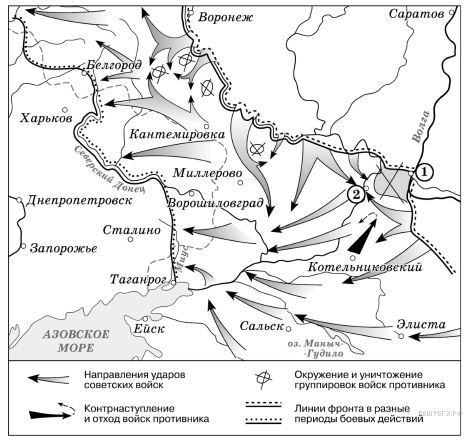  Укажите название города, обозначенного на схеме цифрой «1».Укажите название города, обозначенного на схеме цифрой «2», в районе которого произошло соединение войск двух фронтов Красной армии.Укажите название периода в ходе войны, начало которому положили события, обозначенные на схеме.Какие суждения, относящиеся к событиям, обозначенным на схеме, являются верными? Выберите три суждения из шести предложенных. Запишите цифры, под которыми они указаны.1) На схеме обозначены боевые действия до конца 1943 г.2) События, обозначенные на схеме, явились первым наступлением Красной армии в ходе Великой Отечественной войны.3) На схеме обозначены боевые действия Красной армии в ходе операции «Уран».4) Участником событий, обозначенных на схеме, являлся В.И. Чуйков.5) В кольце окружения, обозначенном на схеме, оказалось более 2 млн немецких солдат.6) События, обозначенные на схеме стрелками, начались в ноябре 1942 г.
Ответ: Рассмотрите схему и выполните задания: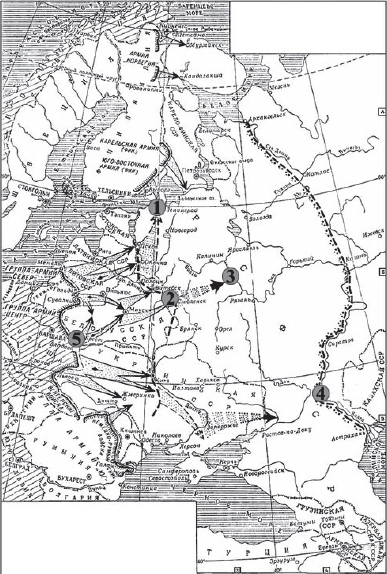 Напишите название военного плана, изображённого на карте.Напишите название города, обозначенного на схеме цифрой «4».Напишите цифру, которой обозначен город, для захвата которого была разработана операция «Тайфун».Какие суждения, относящиеся к событиям, обозначенным на карте, являются верными? Выберите три суждения из шести предложенных. Запишите цифры, под которыми они указаны.1) Карта относится к начальному этапу войны.2) Германия планировала завершить войну к концу лета 1942 г.3) Для отражения агрессии, обозначенной на карте, был создан Совет труда и обороны.4) Руководителем страны в это время был И.В. Сталин.5) Сражение под Смоленском стало важным этапом в срыве фашистской стратегии «блицкрига».6) Наступление немецких войск было остановлено по всей линии фронта зимой 1941 г.
Ответ: 113. В каком году был подписан советско-германский Пакт о ненападении?А) 1922 г.  Б) 1939 г.  В) 1936 г.  Г) 1933г.114. Причиной отступления Красной армии в июне-августе 1941 г. былоА) отсутствие современных образцов вооружения Красной армии
Б) репрессии среди командного состава Красной Армии
В) отсутствие военных училищ по подготовке офицерских кадров
Г) удалённость советских аэродромов от западных границ115. Этот план колонизации славянских земель предполагал массовое уничтожение или переселение людей:А) «Ост»  Б) «Барбаросса»  В) «Тайфун»  Г) «Кремль»116. Заполните пропуски в данных предложениях, используя приведённый ниже список пропущенных элементов: для каждого предложения, обозначенного буквой и содержащего пропуск, выберете номер нужного элемента. Запишите в ответ цифры, расположив их в порядке, соответствующем буквам: A) С 1 февраля 1941 г. начальником Генерального штаба был назначен генерал армии ______________, проявивший себя в боях на Халхин-Голе.Б) Советским командованием 12 июля 1942 г. был создан ______________.B) В лагере Маутхаузен в 1945 г. гитлеровцами был замучен известный ученый, военный инженер, участник Первой мировой войны генерал ______________.Пропущенные элементы:1) Сталинградский фронт 2) И. Н. Кожедуб 3) Г. К. Жуков 4) Д. М. Карбышев5) А.С. Попов 6) Белорусский фронт 7) К. К. Рокоссовский 8) 1-й Украинский фронт Ответ: 117. Заполните пропуски в данных предложениях, используя приведённый ниже список пропущенных элементов: для каждого предложения, обозначенного буквой и содержащего пропуск, выберите номер нужного элемента. Запишите в ответ цифры, расположив их в порядке, соответствующем буквам: А) Одной из советских армий, оборонявших в 1942 г. Сталинград, была армия под командованием генерала _______.Б) В _______ году советскими войсками были освобождены города Белгород и Орёл.В) На Ялтинской конференции «Большой тройки» было принято решение_______.Пропущенные элементы: 1) И.В. Панфилов  2) 1943 3) В.И. Чуйков 4) 1945 г. 5) о вступлении СССР в войну против Японии через три месяца после капитуляции нацистской Германии 6) 19447) о начале поставок по ленд-лизу 8) М.Н. ТухачевскийОтвет:118. Рассмотрите схему событий одного из периодов Великой Отечественной войны и выполните задание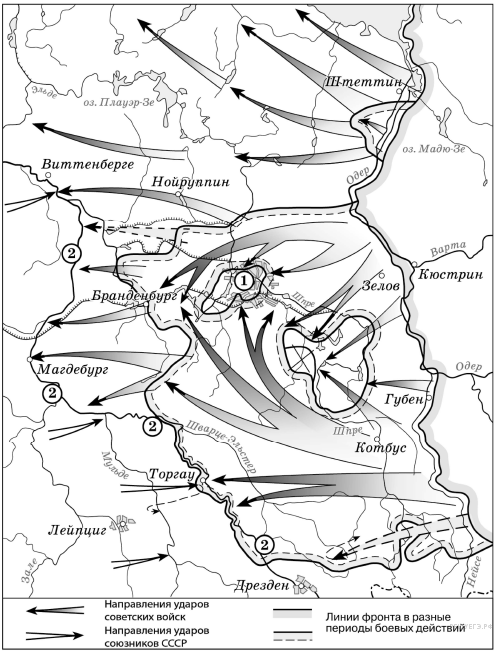 Назовите месяц и год, когда начались боевые действия, обозначенные на карте стрелками.Укажите название города, обозначенного на схеме цифрой «1».Укажите название реки, обознченной на схеме цифрами «2».Какие суждения, относящиеся к событиям, обозначенным на схеме, являются верными? Выберите три суждения из шести предложенных. Запишите цифры, под которыми они указаны.1) На схеме обозначены действия Красной армии в ходе проведения операции «Багратион».2) События, обозначенные на схеме, происходили позже встречи руководителей держав «Большой тройки» в Крыму.3) События, обозначенные на схеме, являются частью коренного перелома в ходе Великой Отечественной войны.4) События, обозначенные на данной схеме стрелками, длились около полугода.5) С окончанием военных действий, обозначенных на схеме, Вторая мировая война ещё не была закончена. 6) Одним из фронтов Красной армии, участвовавших в событиях, обозначенных на схеме, командовал Г. К. Жуков.Ответ:119. Рассмотрите схему и выполните задания: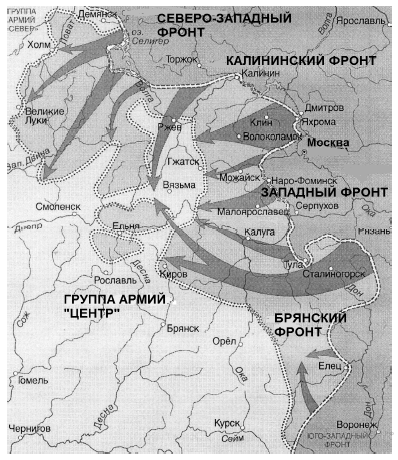 Укажите год и месяц, когда началась изображенная на схеме битва.Напишите название битвы Великой Отечественной войны, события которой изображены на схеме.Напишите фамилию советского военачальника, возглавлявшего в этой битве Западный фронт и сыгравшего ключевую роль в разработке данной операции советских войск.Какие суждения, относящиеся к событиям, обозначенным на схеме, являются верными? Выберите три суждения из шести предложенных. Запишите цифры, под которыми они указаны.1) Изображённая на схеме битва происходила в летний период.2) Изображённым на схеме событиям предшествовало осуществление немецкими войсками операции «Тайфун».3) В ходе данной битвы советские войска имели подавляющее преимущество в военной технике над противником.4) Операция советских войск, ход которой отображён на схеме, получила кодовое обозначение «Кольцо».5) Значимую роль в победе советских войск в этой битве сыграл разведчик Р. Зорге, благодаря сведениям которого СССР смог перебросить к месту битвы несколько дивизий с Дальнего Востока.6) Значение данной битвы состоит в том, что она стала первым крупным поражением вермахта во Второй мировой войне.
Ответ:Устав какой международной организации был включен в состав всех договоров, подписанных на Парижской мирной конференции по результатам ПМВ?А) ООН Б) Международный Красный Крест В) Лига Наций Г) НАТОУстановите соответствие международного договора и страны, с которой он был заключен странами-победительницами в ПМВ:А) Трианонский 1) Болгария 4) ТурцияБ) Версальский 2) Германия 5) ВенгрияВ) Нёйиский 3) АвстрияГ) Сен-ЖерменскийОтвет:Какой договор узаконил распад Австро-Венгерской монархии?А) Трианонский Б) Лозаннский В) Севрский Г) Сен-Жерменский123.С какой страной заключен международный договор, в котором содержались следующие положения: «Сокращение армии до 35 тыс. чел., выплата репараций, реституции»?А) Болгария Б) Германия В) Австрия Г) Венгрия124.Какой договор отменял режим капитуляций в Турции?А) Севрский Б) Лозаннский В) Нёйиский Г) Рапалльский125.Где проходила международная конференция, в ходе которой был подписан договор, вошедший в историю как «Договор девяти держав»?А) Лозанна Б) Версаль В) Париж Г) ВашингтонСоотнесите название договоров и их положения:А) Договор девяти держав  1) установление торгово-экономических связейБ) Договор пяти держав      2) ограничение морских вооруженийВ) Севрский договор           3) установление международного контроля над проливамиГ) Рапалльский договор      4) установление принципа «открытых дверей и равныхвозможностей»Ответ:Установите соответствие даты и события:А) 28 июня 1914                 1) «сараевское убийство»Б) 3 марта 1918                  2) Компьенское перемириеВ) 11 ноября 1918              3) Брестский мирГ) 2 марта 1917                   4) отречение Николая II от престолаОтвет: Из перечня стран-участниц ПМВ исключите лишнее по смыслу:А) Великобритания Б) Франция В) ИталияГ) Япония Д) Россия Е) Австро-Венгрия Ж) СШАОтвет: ЕК каким последствиям не привело установление Версальско-Вашингтонской системы международных отношений?А) установление справедливого и прочного мира в ЕвропеБ) развязывание Второй мировой войныВ) развал экономики ГерманииГ) распространение радикальных течений – фашизма и нацизма130. Какой из перечисленных ниже договоров является двусторонним, т.е. заключен между двумя странами?А) Версальский Б) Рапалльский В) Лозаннский Г) Севрский131. Установите соответствие международного договора и страны, с которой он был заключен странами-победительницами в ПМВ:А) Севрский                          1) Болгария    4) ТурцияБ) Версальский                    2) Германия    5) ВенгрияВ) Трианонский                    3) АвстрияГ) Сен-ЖерменскийОтвет: 132. Какой договор узаконил возвращение Эльзас-Лотарингии Франции?А) Трианонский Б) Лозаннский В) Версальский Г) Сен-Жерменский133. С какой страной заключен международный договор, в котором содержались следующие положения: «Сокращение армии до 30 тыс. чел., выплата репараций, запрет аншлюса с Германией»?А) Болгария Б) Германия В) Австрия Г) Венгрия134. У какого государства по результатам ПМВ территориальные потери были наибольшими?А) Германия Б) Австрия В) Венгрия Г) Турция135. Где проходила международная конференция, в ходе которой был подписан Сен-Жерменский договор?А) Лозанна Б) Версаль В) Париж Г) Вашингтон136. Соотнесите название договоров и их положения:А) Лозаннский договор          1) обязательство натуральных поставок (реституций)Б) Договор четырех держав  2) совместная защита островных владений в Тихом океанеВ) Сен-Жерменский договор 3) отмена режима капитуляцийГ) Нёйиский договор               4) образование независимого Королевства сербов, хорватов и словенцев (КСХС)Ответ: 137. Установите соответствие дат и событий:А) 1914-1918       1) Парижская мирная конференцияБ) 1919-1920       2) Первая мировая войнаВ) 1921-1922       3) Вашингтонская конференцияГ) 1939-1945       4) Вторая мировая войнаОтвет:138. Какая из перечисленных стран не входила в состав Четверного союза и не сражалась на стороне Германии?А) Австро-Венгрия Б) Османская империя В) Италия Г) Болгария139. Верны ли следующие суждения о ПМВ и о системе международных отношений, установившейся после нее?1) Версальская Европа была создана на основе национального унижения некоторых государств и народов2) Образование национальных государств в Европе стало одной из причин ПМВА) верно только 1 Б) верно только 2В) оба суждения неверны Г) оба суждения верныВЫБЕРИТЕ ОДИН ПРАВИЛЬНЫЙ ОТВЕТЭто событие принято считать началом "холодной войны"А) "Длинная" телеграмма Кеннана Б) Речь Черчилля в ФултонеВ) Записка Новикова Г) Интервью Сталина газете "Правда"141.ВЫБЕРИТЕ ОДИН ПРАВИЛЬНЫЙ ОТВЕТ"…поперек Европы опустился «железный занавес». По ту сторону занавеса оказались все столицы древних государств Центральной и Восточной Европы - Варшава, Берлин, Прага, Вена, Будапешт, Белград, Бухарест, София. Все эти знаменитые города и население в их районах оказались в пределах советской сферы влияния. Расширения этой сферы нельзя допустить. И только США в союзе с Великобританией могут противостоять коммунистической угрозе и защитить мир". Эта цитата из следующего источникаА) "Длинная" телеграмма Кеннана Б) Речь Черчилля в ФултонеВ) Записка Новикова Г) Интервью Сталина газете "Правда"142.УСТАНОВИТЕ СООТВЕТСТВИЕдокумент    содержаниеА) "Длинная" телеграмма Кеннана              1) "...Черчилль, как и Гитлер, является «поджигателем войны» и ничем, по сути, от него не отличается".Б) Записка Новикова                                     2) "...Политика СССР всегда будет агрессивной и опасной. Советский Союз будет стремиться к завоеваниям..."В) Доктрина Сталина                                     3) "США стремятся к мировому господству и готовятся к войне против СССР".Г) Интервью Сталина газете "Правда"         4) Нельзя допустить новой войны и нападения на Советский Союз. Любой агрессор получит достойный отпор и будет разбит, но это в очередной раз затормозит социалистическое развитие в СССР. Войны нужно избегать любой ценой.Ответ:ВЫБЕРИТЕ НЕСКОЛЬКО ПРАВИЛЬНЫХ ОТВЕТОВЭти государства имели свои оккупационные зоны в побежденной ГерманииА) США Б) Китай В) СССР Г) Франция Д) Италия Е) ВеликобританияОтвет: АВЕВЫБЕРИТЕ ОДИН ПРАВИЛЬНЫЙ ОТВЕТБерлинский кризис был вызван следующими событиямиА) бомбардировка Дрездена американской авиацией Б) ввод советских войск в Западный Берлин В) денежная реформа в западной зоне оккупации Г) создание в СССР атомной бомбы145.ВЫБЕРИТЕ ОДИН ПРАВИЛЬНЫЙ ОТВЕТСоздание Организации Варшавского договора стало непосредственным ответом наА) создание в США атомной бомбы Б) создание НАТОВ) вступление ФРГ в НАТО Г) вступление в НАТО Греции и Турции146.УСТАНОВИТЕ СООТВЕТСТВИЕдата                                                событиеА) 1946                                          1) создание НАТОБ) 1947                                          2) "Длинная" телеграмма КеннанаВ) 1948                                          3) Доктрина ТруменаГ) 1949                                          4) Берлинский кризисОтвет: ВЫБЕРИТЕ НЕСКОЛЬКО ПРАВИЛЬНЫХ ОТВЕТОВВ блок НАТО к 1955 году входилиА) Румыния Б) СССР В) ФРГ Г) ГДР Д) Великобритания Е) СШАОтвет: АВДВЫБЕРИТЕ НЕСКОЛЬКО ПРАВИЛЬНЫХ ОТВЕТОВВ Организацию Варшавского договора входили следующие государстваА) Болгария Б) Чехословакия В) ФРГ Г) ГДР Д) США Е) ПольшаОтвет: БГЕ152.ВЫБЕРИТЕ НЕСКОЛЬКО ПРАВИЛЬНЫХ ОТВЕТОВК отличительным чертам периода Холодной войны относятсяА) избегание прямых вооруженных столкновений между СССР и США Б) рост гонки вооружений В) идеологическая конфронтация между странами социализма и капитализма Г) сокращение ядерного оружияОтвет: АВВЫБЕРИТЕ ОДИН ПРАВИЛЬНЫЙ ОТВЕТ"Я не знаю, удастся ли господину Черчиллю и его друзьям организовать после второй мировой войны новый поход против «Восточной Европы». Но если им это удастся, — что маловероятно, ибо миллионы «простых людей» стоят на страже дела мира, — то можно с уверенностью сказать, что они будут биты так же, как они были биты в прошлом..." Эта цитата из следующего источникаА) "Длинная" телеграмма Кеннана Б) Речь Черчилля в ФултонеВ) Записка Новикова Г) Интервью Сталина газете "Правда"УСТАНОВИТЕ СООТВЕТСТВИЕдокумент содержаниеА) "Длинная" телеграмма Кеннана                                   1) "...Черчилль, как и Гитлер, является «поджигателем войны» и ничем, по сути, от него не отличается".Б) Интервью Сталина газете "Правда"                            2) "...Политика СССР всегда будет агрессивной и опасной. Советский Союз будет стремиться к завоеваниям..."В) Речь Черчилля в Фултоне                                            3) "США стремятся к мировому господству и готовятся к войне против СССР".Г) Записка Новикова                                                          4) "…поперек Европы опустился «железный занавес»... Варшава, Берлин, Прага, Вена, Будапешт, Белград, Бухарест, София. Все эти знаменитые города... оказались в пределах советской сферы влияния. Расширения этой сферы нельзя допустить. И только США в союзе с Великобританией могут противостоять коммунистической угрозе и защитить мир"Ответ:154.ВЫБЕРИТЕ НЕСКОЛЬКО ПРАВИЛЬНЫХ ОТВЕТОВЭти государства имели свои оккупационные зоны в побежденной ГерманииА) США Б) Китай В) СССР Г) Украина Д) Италия Е) ВеликобританияОтвет: АВГЕ155.ВЫБЕРИТЕ ОДИН ПРАВИЛЬНЫЙ ОТВЕТРезультатом Берлинского кризиса стали следующие событияА) бомбардировка Дрездена американской авиацией Б) вывод советских войск из Восточного БерлинаВ) денежная реформа в западной зоне оккупации Г) создание ФРГ и ГДРОтвет: АВГЕ156.ВЫБЕРИТЕ ОДИН ПРАВИЛЬНЫЙ ОТВЕТГлавной причиной создания Западноевропейского союза в 1948 году стало следующееА) создание Совета экономической взаимопомощи Б) страх перед СССРВ) вступление ФРГ в НАТО Г) экономическая необходимость157.УСТАНОВИТЕ СООТВЕТСТВИЕдата                                      событиеА) 1947                               1) создание атомной бомбы в СССРБ) 1949                               2) создание Организации Варшавского договора (ОВД)В) 1950                               3) начало войны в КорееГ) 1955                               4) "план Маршалла"Ответ158.ВЫБЕРИТЕ НЕСКОЛЬКО ПРАВИЛЬНЫХ ОТВЕТОВВ блок НАТО к 1955 году входилиА) США Б) СССР В) ФРГ Г) ГДР Д) Франция Е) ВенгрияОтвет ВДЕ159.ВЫБЕРИТЕ НЕСКОЛЬКО ПРАВИЛЬНЫХ ОТВЕТОВВ Организацию Варшавского договора входили следующие государстваА) Великобритания Б) Чехословакия В) ФРГ Г) ГДР Д) США Е) СССРОтвет АБГЕ160.ВЫБЕРИТЕ НЕСКОЛЬКО ПРАВИЛЬНЫХ ОТВЕТОВК отличительным чертам периода Холодной войны относятсяА) постоянная угроза применения ядерного оружия Б) сокращение гонки вооруженийВ) существование двух враждебных военно-политических блоков стран Г) улучшение отношений между СССР и СШАОтвет АБВ161.ВЫБЕРИТЕ ОДИН ПРАВИЛЬНЫЙ ОТВЕТСобытия, вошедшие в историю России как «Первая русская революция», относятся кА) 1861 г. Б) 1917 г. В) 1905 г. Г) 1914 г.162.УСТАНОВИТЕ СООТВЕТСТВИЕПериод времени               СобытияА) 1939-1945                      1) Великая Отечественная войнаБ) 1946-1991                      2) Вторая мировая войнаВ) 1941- 1945                     3) Холодная войнаГ) 1905-1907                      4) Первая русская революцияД) 1985-1991                     5) правление Брежнева Л.И. в СССРЕ) 1964-1982                     6) «Перестройка» в СССР                                            7) первый президентский срок Ельцина Б.Н.Ответ163.ВЫБЕРИТЕ ОДИН ПРАВИЛЬНЫЙ ОТВЕТПлан Маршалла предусматривалА) развертывание баллистических ракет на КубеБ) создание антигитлеровской коалицииВ) открытие второго фронта в ЕвропеГ) финансовую помощь Европе164.УСТАНОВИТЕ СООТВЕТСТВИЕИсторическое событие                         Исторический деятельА) XX съезд КПСС                                    1) БрежневБ) Великая Отечественная война           2) ХрущевВ) ввод советских войск в Афганистан   3) ГорбачевГ) авария на ЧАЭС                                   4) ЕльцинД) роспуск Верховного Совета РФ          5) СталинЕ) Беловежские соглашенияОтвет165.УСТАНОВИТЕ СООТВЕТСТВИЕИсторическое понятие                         Исторический деятельА) перестройка                                     1) БрежневБ) десталинизация                               2) ХрущевВ) зубатовщина                                    3) ГорбачевГ) гласность                                          4) ЕльцинД) плюрализм                                       5) СталинЕ) госприемка                                       6) Николай IIОтвет166.УСТАНОВИТЕ СООТВЕТСТВИЕВнешнеполитический принцип                                 Исторический деятельА) доктрина ограниченного суверенитета                1) ТруменБ) доктрина сдерживания коммунизма                     2) БрежневВ) доктрина отбрасывания коммунизма                   3) ГорбачевГ) концепция нового политического мышления       4) СталинД) доктрина противостояния с Западом при избеганиипрямых вооруженных конфликтовОтвет167.УСТАНОВИТЕ СООТВЕТСТВИЕИсторическое событие                                                   ДатаА) ввод советских войск в Афганистан                           1) 1991Б) путч ГКЧП                                                                      2) 1917В) авария на ЧАЭС                                                           3) 1986Г) распад СССР                                                                4) 1949Д) создание атомной бомбы в СССР                              5) 1979Е) начало Второй мировой войны                                   6) 1939Ж) начало Великой Отечественной войны                     7) 1941З) начало Первой мировой войны                                   8) 1993И) отречение Николая II от престола                              9) 1914К) роспуск Верховного Совета РФОтвет168.УСТАНОВИТЕ СООТВЕТСТВИЕПолитические партии                         Период времениА) кадеты                                           1) начало XX в.Б) октябристы                                    2) середина XX в.В) «Выбор России»                           3) конец XX в.Г) ЛДПРД) КПРФЕ) КПССЖ) эсерыЗ) «Союз правых сил»И) «Яблоко»К) «Союз русского народа»Ответ169.ВЫБЕРИТЕ ОДИН ПРАВИЛЬНЫЙ ОТВЕТ«Смуты и волнения в столицах и во многих местностях… великой и тяжелой скорбью переполняют сердце… От волнений, ныне возникших, может явиться… угроза целости и единству державы…На обязанность правительства возлагаем…:Даровать населению незыблемые основы гражданской свободы……3. Установить как незыблемое правило, чтобы никакой закон не мог восприять силу без одобрения Государственной думы…»Приведенный отрывок взят из документаА) Манифест об отмене крепостного права Б) Манифест 17 октября 1905 годаВ) Манифест Коммунистической партии Г) Декларация независимости США170.ВЫБЕРИТЕ ОДИН ПРАВИЛЬНЫЙ ОТВЕТСобытия, вошедшие в историю России как «Февральская революция», относятся кА) 1861 г. Б) 1917 г. В) 1905 г. Г) 1914 г.171.УСТАНОВИТЕ СООТВЕТСТВИЕПериод времени                                 СобытияА) 1939-1945                                     1) Президентство Ельцина Б.Н. в РоссииБ) 1946-1991                                     2) Вторая мировая войнаВ) 1914-1918                                     3) Холодная войнаГ) 1905-1907                                     4) Первая русская революцияД) 1985-1991                                    5) Правление Горбачева М.С. в СССРЕ) 1991-1999                                    6) Первая мировая войнаОтвет172.ВЫБЕРИТЕ ОДИН ПРАВИЛЬНЫЙ ОТВЕТКонец Холодной войне положило следующее событиеА) «Длинная телеграмма» Кеннана Б) распад СССРВ) Фултонская речь Черчилля Г) вывод советских войск из Афганистана173.ВЫБЕРИТЕ ОДИН ПРАВИЛЬНЫЙ ОТВЕТ«Доктрина Брежнева» предусматривалаА) развертывание баллистических ракет на Кубе Б) открытие второго фронта в ЕвропеВ) финансовую помощь Европе Г) вмешательство СССР во внутренние дела социалистических стран174.УСТАНОВИТЕ СООТВЕТСТВИЕИсторическое событие                                 Исторический деятельА) разгон Учредительного собрания             1) БрежневБ) создание федеральных округов в РФ      2) ПутинВ) ввод советских войск в Афганистан         3) ГорбачевГ) авария на ЧАЭС                                         4) ЕльцинД) вывод советских войск из Афганистана  5) ЛенинЕ) Беловежские соглашенияОтвет175.УСТАНОВИТЕ СООТВЕТСТВИЕИсторическое событие                       Исторический деятельА) военный коммунизм                      1) БрежневБ) застой                                             2) ХрущевВ) зубатовщина                                3) ГорбачевГ) ускорение                                     4) ЕльцинД) плюрализм                                  5) ЛенинЕ) приватизация                             6) Николай IIОтвет176.УСТАНОВИТЕ СООТВЕТСТВИЕПравительственный акт                                                                                 Исторический деятельА) Указ «О полномочном представителе Президента РФ в федеральных округах» 1) ХрущевБ) Закон «Об индивидуально-трудовой деятельности»                                                2) БрежневВ) Указ «О поэтапной конституционной реформе»                                                        3) ГорбачевГ) Указ о раскрепощении общины                                                                                  4) Николай IIД) Указ «О либерализации цен и реорганизации торговли»                                        5) Ельцин                                                                                                                                           6) ПутинОтвет177.УСТАНОВИТЕ СООТВЕТСТВИЕИсторическое событие                                                    ДатаА) вывод советских войск из Афганистана                 1) 1918Б) разгон Учредительного собрания                           2) 1945В) атомная бомбардировка Хиросимы                       3) 1986Г) распад СССР                                                            4) 1949Д) создание атомной бомбы в СССР                          5) 1989Е) завершение Второй мировой войны                      6) 1991Ж) завершение Великой Отечественной войны        7) 1917З) завершение Первой мировой войны                    8) 1993И) отречение Николая II от престола                        9) 1914К) роспуск Верховного Совета РФОтвет178.УСТАНОВИТЕ СООТВЕТСТВИЕИсторическое событие                                          ДатаА) Победа в Великой Отечественной войне       1) 1 сентябряБ) нападение Германии на СССР                        2) 1 августаВ) атомная бомбардировка Хиросимы                3) 9 январяГ) авария на ЧАЭС                                                4) 26 апреляД) отставка Ельцина                                             5) 6 августаЕ) принятие Конституции 1993г.                          6) 12 декабряЖ) «кровавое воскресенье»                                 7) 31 декабряЗ) начало Первой мировой войны                       8) 22 июняИ) отречение Николая II от престола                  9) 9 маяК) начало Второй мировой войны                      10) 2 мартаОтвет179.ВЫБЕРИТЕ ОДИН ПРАВИЛЬНЫЙ ОТВЕТ«Дорогие друзья! …Я хочу попросить у вас прощения. За то, что многие наши с вами мечты не сбылись… Я прошу прощения за то, что не оправдал некоторых надежд тех людей, которые верили, что мы одним рывком, одним махом сможем перепрыгнуть из серого, застойного, тоталитарного прошлого в светлое, богатое, цивилизованное будущее».Приведенный отрывок взят из выступленияА) Горбачева М.С. Б) Хрущева Н.С. В) Ельцина Б.Н. Г) Путина В.В.180.Что из перечисленного можно определить как причину перестройки?А) обострение отношений с США в начале 80-х гг.
Б) успехи социальной политики в СССР
В) гонка вооружений подрывала экономику СССР181. Какие реформы политической системы относятся к периоду перестройки?А) созыв съезда народных депутатов СССР 
Б) образование Государственной Думы
В) В) введение поста Президента в стране 
Г) Г) отмена 6-й статьи КонституцииОтвет: А, В, Г                                                                               184. Какое из приведенных суждений является верным?:А) политические реформы в СССР привели к росту авторитета КПСС
Б) в результате политических реформ КПСС потеряла монополию власти
В) итогом политических реформ в СССР стало увеличение числа членов КПСС185. Какая из советских республик первой заявила о своём суверенитете?А) Литва
Б)  Эстония 
В) Украина186. Когда произошёл взрыв на Чернобыльской АЭС?А) 1985 г. 
Б) 1986 г. 
В) 1988 г.187. М.С.Горбачёв был избран Президентом СССРА) всенародным голосованием 
Б) съездом народных депутатов
В) Пленумом ЦК КПСС 
Г) Государственной Думой188. Высшая законодательная власть в РФ принадлежитА) Федеральному собранию 
Б) Верховному Суду 
В) Правительству 
Г)  Президенту189. Понятие «новое политическое мышление», появившееся в период перестройки, означаетА) использование военной силы в решении спорных вопросов
Б) свёртывание торговых отношений со странами Запада
В) восстановление «железного занавеса» 
Г) нормализация отношений Восток-Запад через разоружение190. Какое из названных понятий относится к политической жизни в СССР в период перестройки?А) «антипартийная группа» 
Б) идеологический диктат
В) многопартийность 
Г)  общество развитого социализма191. Законы СССР «О кооперации» и «Об аренде и арендных отношениях в СССР» были приняты во время правленияА) Л.И.Брежнева 
Б) Ю.В.Андропова 
В) М.С.Горбачёва 
Г) Б.Н.Ельцина192. Понятия «перестройка», «ускорение», «гласность» связаны с политикойА) Н.С.Хрущёва 
Б) Л.И.Брежнева 
В) Ю.В.Андропова 
Г)  М.С.Горбачёва193. Основная причина перехода СССР к политике перестройкиА) резкое обострение международной обстановки
Б) необходимость интенсивного освоения Сибири и Дальнего Востока
В) затяжной экономический и политический кризис в стране
Г) массовые выступления населения194. Установите соответствие между фамилиями руководителей СССР и периодами их пребывания у властиФАМИЛИИ                                                              ПЕРИОДЫА) Н.С.Хрущёв                                                         1) 1982-1984гг.
Б) М.С.Горбачёв                                                      2) 1964-1982гг.
В) Л.И.Брежнев                                                       3) 1953-1964гг.
                                                                                 4) 1985-1991гг.Ответ: а-3,б-4, в-2   195. Установите соответствие между понятиями и периодами, с которыми они связаныПОНЯТИЯ                                                    ПЕРИОДЫА) перестройка                                             1) 1945-1953гг.
Б) десталинизация                                       2) 1953-1964гг.
В) сталинизм                                                3) 1965-1985гг.
                                                                       4) 1985-1991гг.Ответ: а-4, б-2, в-1 196. Прочтите отрывок из сообщения СМИ и укажите год, когда происходили описываемые события:«По сведениям из достоверных источников, президент ССР М.С.Горбачёв, отстранённый в ночь на 19 августа от власти ГКЧП «в связи с неспособностью управлять государством из-за состояния здоровья», находится сейчас под домашним арестом на даче в Крыму».Ответ: в 1991г.                                                                              197. Прочитайте отрывок из работы современного историка и укажите о каком событии идёт речь.
«Радиоактивное заражение… поразило многие районы Украины, Белоруссии и России – территорию свыше 200 тысяч квадратных километров. Повышение радиоактивного фона было отмечено в других странах: Польше, Румынии, Болгарии, Югославии, Норвегии, Финляндии, Швеции, и даже в таких далёких, как Бразилия и Япония».Ответ: Чернобыльская АЭС198. Установите соответствие между фамилиями советских руководителей и концепциями, которые они выдвигали.ФАМИЛИИ                                      КОНЦЕПЦИИА) М.С.Горбачёв                              1) достижение политической стабильности в обществе
Б) Л.И.Брежнев                                2) «новое политическое мышление»
В) В.В.Путин                                    3) концепция «развитого социализма»
                                                         4) идея мировой революции
Ответ: а- 2, б-3, в-1199. Что относится к особенностям экономических реформ периода перестройки?А) создание частного сектора в экономике
Б) введение арендных отношений
В) появление фермерства 
Г) приватизация государственной собственностиОтвет А, Б, В200. Какие реформы политической системы относятся к периоду перестройки?А) созыв съезда народных депутатов СССР 
Б) образование Государственной Думы
В) введение поста Президента в стране 
Г) отмена 6-й статьи КонституцииОтвет А, В, Г.201. Когда в Москве произошёл путч, направленный на свёртывание реформ?А) 24-26 июля 1990 г.
Б) Б) 12-14 января 1991 г. 
В) 19-21 августа 1991 г.202. В каких странах проходили встречи М.С.Горбачёва с президентами США?А) Исландия 
Б) Бельгия 
В) Швейцария 
Г) ИспанияОтвет А, В, Г203. Каких успехов удалось добиться благодаря политике нового мышления?А) началось строительство совместной орбитальной станции
Б) удалось добиться начала переговоров о разрешении арабо-израильского конфликта
В) началось сокращение целого класса ракет и ядерного оружияОтвет. Б, В204. Новым явлением общественно-политической жизни России в 1990-е гг. сталоА) проведение выборов на безальтернативной основе  Б) развёртывание движения диссидентов
В) формирование многопартийности
Г) подчинение системы местного самоуправления центральной власти205. Понятие «застой» связано с периодом, когда СССР руководилА) И.В.Сталин 
Б) Н.С.Хрущёв 
В) Л.И.Брежнев 
Г) М.С.Горбачёв206. Причиной сокращения промышленного производства в СССР в начале 1990-х гг. являетсяА) отказ от командных методов руководства экономикой
Б) осуществление приватизации государственной собственности
В) непоследовательность экономических реформ М.Горбачёва
Г) массовое забастовочное движение против реформ207. Что было характерной чертой экономического развития России в 1990-е гг.?А) переход к территориальной системе управления хозяйством
Б) переход от директивной системы управления к рыночной экономике
В) введение полного хозяйственного расчёта на предприятиях
Г) совершенствование государственного планирования в экономике208. В 1990-е гг. президенты РФ вступали в должность в результатеА) избрания Государственной Думой 
Б) назначения Федеральным Собранием
В)  всенародных выборов 
Г)  назначения Конституционным Судом209. К последствиям политики гласности в СССР относитсяА) начало реабилитации жертв сталинских репрессий              
Б) падение интереса к истории социалистического общества
В) отмена секретности государственных тайн                            
Г) осознание обществом сущности тоталитарной системы210. Следствием политики гласности в СССР в период перестройки был (-о)
А) арест противников перестройки
Б) официальное осуждение политической деятельности КПСС
В) издание ранее запрещённых произведений литературы
Г) рост рядов КПССОтвет 214211. Установите соответствие между событиями XX века и годами, когда происходило это событиеСОБЫТИЯ                                                                                       ГОДЫА) вывод советских войск из Афганистана                                  1) 1993г.
Б) принятие Конституции РФ                                                         2) 1989г.
В) образование СНГ                                                                       3) 1998г.
                                                                                                         4) 1991г.Ответ а-3,б-1,в-4212. Установите соответствие между фамилиями руководителей СССР и периодами их пребывания у властиФАМИЛИИ                                                              ПЕРИОДЫА) Ю.В.Андропов                                                    1) 1953-1964гг.
Б) Н.С.Хрущёв                                                         2) 1964-1982гг.
В) М.С.Горбачёв                                                      3) 1982-1984гг.
                                                                                  4) 1985-1991гг.Ответ а-3, б-2, в-4213. Прочтите отрывок из выступления одного из руководителей Советского государства и укажите его фамилию:«Дорогие соотечественники! Сограждане! В силу сложившейся ситуации с образованием Содружества независимых государств я прекращаю свою деятельность на посту президента СССР. Принимаю это решение по принципиальным соображениям. Я твёрдо выступал за самостоятельность, независимость народов, суверенитет республик. Но одновременно и за сохранение союзного государства, целостности страны. События пошли по другому пути. Возобладала линия на расчленение страны и разъединение государства, с чем я не могу согласиться».Ответ Горбачёв М.С.215. Прочтите отрывок из исторического документа и укажите имя руководителя СССР, о котором идёт речь:«По характеру он был добродушным и мягким человеком, любил шутку и сам воплощал собой стабильность, которая впрочем, обернулась застоем, а его податливость и тщеславие привели к постыдному манипулированию со стороны окружения».Ответ Брежнев Л.И.216. Установите соответствие между фамилиями советских руководителей и концепциями, которые они выдвигали.ФАМИЛИИ                                      КОНЦЕПЦИИА) М.С.Горбачёв                              1) достижение политической стабильности в обществе
Б) В.И.Ленин                                    2) «новое политическое мышление»
В) В.В.Путин                                    3) концепция «развитого социализма»
                                                         4) идея мировой революцииОтвет: а-2, б-4, в-1
217.ВЫБЕРИТЕ ОДИН ПРАВИЛЬНЫЙ ОТВЕТВвод советских войск в Афганистан относится к периоду правления в СССР:А) Горбачева Б) Брежнева В) Андропова Г) Хрущева218.ВЫБЕРИТЕ ОДИН ПРАВИЛЬНЫЙ ОТВЕТРуководящую роль КПСС в советском обществе закрепляла статья Конституции СССР №А) 1 Б) 3 В) 6 Г) 7219.ВЫБЕРИТЕ НЕСКОЛЬКО ПРАВИЛЬНЫХ ОТВЕТОВК целям "перестройки" относится:А) переход к рыночной экономике Б) возврат к ленинским принципамВ) совершенствование социализма Г) отказ от плановой экономикиОтвет: БВ220.ВЫБЕРИТЕ НЕСКОЛЬКО ПРАВИЛЬНЫХ ОТВЕТОВНеэффективность советской экономической системы выражалась в:А) отсутствие частной собственности Б) отсутствие государственной собственностиВ) отсутствие конкуренции Г) господство государства в экономикеОтвет: АВГ221.ВЫБЕРИТЕ НЕСКОЛЬКО ПРАВИЛЬНЫХ ОТВЕТОВКризисные явления в социальной и духовной сферах советского общества в период «застоя» выражались в:А) остаточном принципе выделения средств на социальные нуждыБ) привилегированном положении партийно-государственной номенклатурыВ) распространении иждивенческих настроений в обществеГ) энтузиазме советских людей, строивших коммунизмОтвет: АБВ222.ВЫБЕРИТЕ НЕСКОЛЬКО ПРАВИЛЬНЫХ ОТВЕТОВК предпосылкам распада СССР относитсяА) кризис коммунистической идеологии Б) централизация властиВ) национальный сепаратизм республик СССР Г) энтузиазм советских людейОтвет: АВ223.УСТАНОВИТЕ СООТВЕТСТВИЕСобытиеПодписание заключительного акта Совещания по безопасности и сотрудничеству в ЕвропеВывод советских войск из АфганистанаВвод войск ОВД в Чехословакию, подавление «пражской весны»Внедрение мер по укреплению трудовой и государственной дисциплины при помощи чрезвычайных административных мерГенеральный секретарь ЦК КПССА) ГорбачевБ) ЧерненкоВ) БрежневГ) АндроповОтвет:
224.УСТАНОВИТЕ СООТВЕТСТВИЕПонятиедоктрина ограниченного суверенитетановое мышлениегласность"застой""мини-застой"Генеральный секретарь ЦК КПССА) ГорбачевБ) ЧерненкоВ) БрежневГ) АндроповОтвет:225.УСТАНОВИТЕ ПРАВИЛЬНУЮ ПОСЛЕДОВАТЕЛЬНОСТЬА) Ввод войск ОВД в Чехословакию, подавление «пражской весны»Б) Ввод советских войск в АфганистанВ) Подписание заключительного акта Совещания по безопасности и сотрудничеству в ЕвропеГ) Период правления Ю.В. Андропова в СССРД) Избрание на пост Генерального секретаря ЦК КПСС К.У. ЧерненкоЕ) Олимпиада в МосквеОтвет:226.УКАЖИТЕ НЕ МЕНЕЕ ТРЕХ негативных итогов "перестройки"Ответ: Распад СССРОбострение межнациональных отношенийУхудшение продовольственного снаженияОслабление власти227.ВЫБЕРИТЕ ОДИН ПРАВИЛЬНЫЙ ОТВЕТВывод советских войск из Афганистана относится к периоду правления в СССР:А) Горбачева Б) Брежнева В) Андропова Г) Хрущева228.ВЫБЕРИТЕ ОДИН ПРАВИЛЬНЫЙ ОТВЕТРуководящую роль КПСС в советском обществе закрепляла статья Конституции СССР №А) 7 Б) 6 В) 3 Г) 1229.ВЫБЕРИТЕ НЕСКОЛЬКО ПРАВИЛЬНЫХ ОТВЕТОВК целям "перестройки" относится:А) ликвидация монополии КПСС на власть Б) отказ от критики сталинизмаВ) сохранение существующей политической системы Г) очищение от сталинизмаОтвет: ВГ230.ВЫБЕРИТЕ НЕСКОЛЬКО ПРАВИЛЬНЫХ ОТВЕТОВНеэффективность советской экономической системы выражалась в:А) наличие частной собственности Б) господство государственной собственностиВ) отсутствие конкуренции Г) невмешательство государства в экономикуОтвет: БВ231.ВЫБЕРИТЕ НЕСКОЛЬКО ПРАВИЛЬНЫХ ОТВЕТОВКризисные явления в социальной и духовной сферах советского общества в период «застоя» выражались в:А) диктате атеизмаБ) привилегированном положении колхозников и интеллигенцииВ) преобладании уравнительного принципа в распределении материальных благГ) подавлении всякого инакомыслияОтвет: АВГ232.ВЫБЕРИТЕ НЕСКОЛЬКО ПРАВИЛЬНЫХ ОТВЕТОВК предпосылкам распада СССР относитсяА) ликвидация монополии КПСС на власть Б) централизация власти в СССРВ) присоединение к СССР новых республик Г) диктат центральной власти в отношении союзных республикОтвет: АГ233.УСТАНОВИТЕ СООТВЕТСТВИЕДатаА) 1968Б) 1979В) 1988-1989Г) 1975СобытиеПодписание заключительного акта Совещания по безопасности и сотрудничеству в ЕвропеВвод советских войск в АфганистанВвод войск ОВД в Чехословакию, подавление «пражской весны»Вывод советских войск из АфганистанаОтвет:234.УСТАНОВИТЕ СООТВЕТСТВИЕПонятиеновое мышлениедоктрина ограниченного суверенитетагласность"застой"плюрализмГенеральный секретарь ЦК КПССА) ГорбачевБ) ЧерненкоВ) БрежневГ) АндроповОтвет:УСТАНОВИТЕ ПРАВИЛЬНУЮ ПОСЛЕДОВАТЕЛЬНОСТЬА) Ввод войск ОВД в Чехословакию, подавление «пражской весны»Б) Вывод советских войск из АфганистанаВ) Подписание заключительного акта Совещания по безопасности и сотрудничеству в ЕвропеГ) Избрание на пост Генерального секретаря ЦК КПСС М.С. ГорбачеваД) Избрание на пост Генерального секретаря ЦК КПСС К.У. ЧерненкоЕ) Олимпиада в МосквеОтвет: А-В-Е-Д-Г-Б
236.УКАЖИТЕ НЕ МЕНЕЕ ТРЕХ позитивных итогов "перестройки"ответ: Разрушение тоталитарной системыСоздание парламентаНачало демилитаризацииПрекращение гонки вооруженийУтверждение политических свобод237.Расположите в хронологической последовательности исторические события. Запишите цифры, которыми обозначены исторические события, в правильной последовательности.1) Отречение Николая II от престола2) Образование Временного комитета Государственной думы3) Разгон Учредительного собранияответ: 2--1--3238.Установите соответствие между событиями и годами: к каждой позиции первого столбца подберите соответствующую позицию из второго столбца ответ: 1,2,6,4239.Ниже приведён перечень терминов. Все они, за исключением двух, относятся к периоду Гражданской войны в России. Найдите и запишите термины, относящиеся к другому историческому периоду 1) аракчеевщина2) военный коммунизм3) коллективизация4) продразверстка5) совнарком6) антоновщинаответ: 1,3240.Напишите пропущенное понятие (термин)  Социально-экономическая политика большевиков в годы Гражданской войны называлась ________________ .ответ: Военный коммунизм241.Установите соответствие между фрагментами исторических источников и их характеристиками: к каждому фрагменту, обозначенному буквой, подберите по две соответствующие характеристики, обозначенные цифрами ФРАГМЕНТЫ ИСТОЧНИКОВА) "В дни великой борьбы с внешним врагом, стремящимся почти три года поработить нашу Родину, Господу Богу угодно было ниспослать России новое тяжкое испытание. Начавшиеся внутренние народные волнения грозят бедственно отразиться на дальнейшем ведении упорной войны. Судьба России, честь геройской нашей армии, благо народа, все будущее дорогого нашего Отечества требуют доведения войны во что бы то ни стало до победного конца... В эти решительные дни в жизни России почли мы долгом совести облегчить народу нашему тесное единение и сплочение всех сил народных для скорейшего достижения победы и в согласии с Государственной думою признали мы за благо отречься от престола государства Российского и сложить с себя верховную власть".Б) "1) В осуществление социализации земли, частная собственность на землю отменяется и весь земельный фонд объявляется общенародным достоянием и передается трудящимся без всякого выкупа, на началах уравнительного землепользования…4) В целях уничтожения паразитических слоев общества и организации хозяйства вводится всеобщая трудовая повинность.5) В интересах обеспечения всей полноты власти за трудящимися массами и устранения всякой возможности восстановления власти эксплуататоров, декретируется вооружение трудящихся, образование социалистической красной армии рабочих и крестьян и полное разоружение имущих классов".ХАРАКТЕРИСТИКИ1) Согласно этому документу, Россия провозглашалась Республикой Советов Рабочих, солдатских и крестьянских депутатов2) В разработке данного документа принимал участие М.М. Сперанский3) Данный документ появился в 1920 г.4) Данный документ появился в Петрограде5) Автор данного документа носил воинское звание полковника6) Данный документ относится к периоду царствования последнего императора в истории Россииответ: 5,6 1,4242.Какие три из перечисленных положений относятся к политике «военного коммунизма»? Соответствующие цифры запишите в ответ .1) привлечение иностранного капитала в форме концессий2) принудительная трудовая повинность3) введение продналога4) запрет частного предпринимательства5) денежная реформа6) продразвёрсткаответ: 2,4,6243.Заполните пропуски в данных предложениях, используя приведённый ниже список пропущенных элементов: для каждого предложения, обозначенного буквой и содержащего пропуск, выберите номер нужного элемента 
А) Единственным человеком, который занимал должность Верховного правителя России, был _______________.Б) Чапаев В.И. погиб при переправе через реку ________________.В) Царская семья была расстреляна большевиками в городе ______________.Пропущенные элементы:1) Екатеринбург2) Ока3) Колчак А.В.4) Ленин В.И.5) Урал6) Тобольскответ: 3,5,1
244.Установите соответствие между государственными деятелями и историческими событиями. Запишите в ответ цифры, расположив их в порядке, соответствующем буквам 
ответ: 2,1,4,3245.Прочтите отрывок из документа и назовите имя, отчество, фамилию автора«Тяжкое бремя возложено на меня волею брата моего, передавшего мне императорский всероссийский престол в годину беспримерной войны и волнений народныхПосему, призывая благословение Божие, прошу всех граждан державы Российской подчиниться Временному правительству, по почину Государственной думы возникшему и облеченному всею полнотою власти, впредь до того, как созванное в возможно кратчайший срок на основе всеобщего, прямого, равного и тайного голосования Учредительное собрание своим решением об образе правления выразит волю народа».ответ: Михаил Александрович Романов246.Установите соответствие пустых ячеек таблицы с пропущенными элементами. Запишите цифры, расположив их в порядке, соответствующем буквамПропущенные элементы:1) Советско-польская война2) 19183) 19194) Оборона Царицина5) Колчак А.В.6) Юденич Н.Н.7) Крымов Д.А.8) 19179) Распутин Г.Е.ответ: 2,3,6,1,8,7247. Распределите представителей Белого движения и представителей красных по соответствующим категориям. Запишите в ответ цифры, расположив их в порядке, соответствующем буквамA) "Белые"Б) "Красные"1) Тухачевский М.Н.2) Колчак А.В.3) Деникин А.И.4) Ворошилов К.Е.5) Чапаев В.И.6) Врангель П.Н.ответ: 2,3,6 1,4,5248. Напишите фамилии исторических деятелей, изображения которых представлены ниже. Запишите в ответ фамилии, расположив их в порядке, соответствующем буквам.А) Б) В) Г) Д)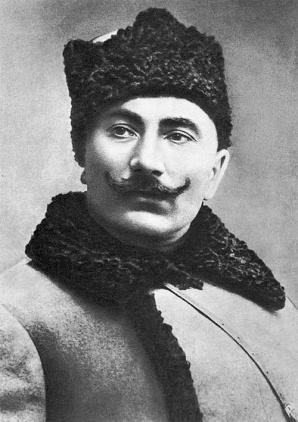 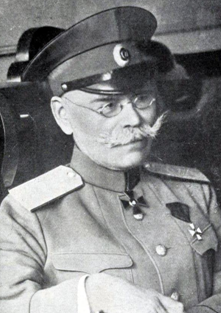 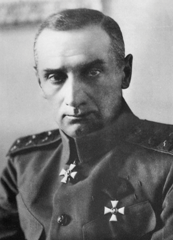 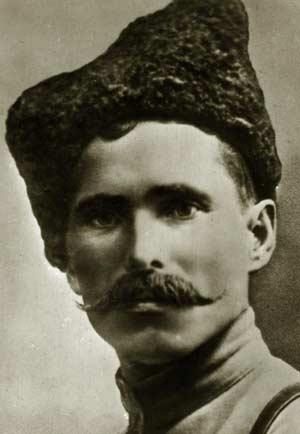 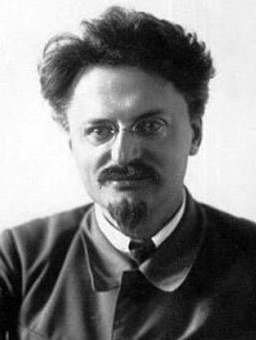 ответ: Буденный С.М. Алексеев М.В.Колчак А.В. Чапаев В.И. Троцкий Л.Д.249. Выберите характеристики, соответствующие историческим деятелям, представленным в задании №248. Запишите в ответ цифры, расположив их в порядке, соответствующем буквам из задания №248 .ХАРАКТЕРИСТИКИ1) Командовал 25-ой стрелковой дивизией, комиссаром которой был Фурманов Д.А., известный как автор романа об этом историческом деятеле2) Командовал Первой Конной армией, действовавшей против Деникина и Врангеля3) Был одним из создателей Красной Армии, сторонником теории перманентной революции, занимал пост Наркома иностранных дел4) Расстрелян в Иркутске вместе с Пепеляевым В.Н. по постановлению Иркутского военно-революционного комитета5) Был назначен Главнокомандующим всеми русскими сухопутными и морскими вооруженными силами против большевиков на Северо-Западном фронте6) Был одним из создателей и Верховным руководителем Добровольческой армииответ: 2,6,4,1,3250.Расположите в хронологической последовательности исторические события. Запишите цифры, которыми обозначены исторические события, в правильной последовательности.1) Разгром армии барона Врангеля2) Расстрел царской семьи большевиками3) II Всероссийский съезд советов
ответ:3--2--1Отношение к крестьянству«Союз с крестьянством», замена развёрстки продналогом; беднота освобождена от налога, разрешены аренда земли, наёмный труд, выход из общиныСпособ производстваДопущение частного капитала в промышленности (концессии, аренда), найма рабочей силыОбменСвобода торговли, ликвидация бесплатных услугСпособ распределения и потребленияОтмена карточной системы, оплата по труду, тарифная система оплаты трудаХарактер трудаВведение экономических стимулов к труду. Отменена трудовая повинность, созданы биржи трудаХарактер
управленияИспользование экономических методов, развитие трестов; хозрасчёт; самоокупаемость, самофинансирование, самоуправлениеТип
экономикиЭлементы смешаннойэкономики, сочетание с государственной собственностью, ограниченной частной собственностьюВнешняя торговляГосударственная монополияОбществоПолитическая диктатура большевиков.Тотальная зависимость.Ликвидация остатков свобод гражданского общества (1922 г. – процесс над эсерами).Государственная монополия на СМИ.Политический и экономический террор (репрессии).Отсутствие плюрализма, толерантности(«философский пароход»)ЦелиИх реализацияУтверждение марксистско-ленинской идеологии в качестве государственнойВысылка из России 150 крупнейших ученых, не разделявших идеологические установки большевиков ("философский пароход") → зато не расстреляли (???)Антицерковная пропаганда ("Союз воинствующих безбожников" под руководством Емельяна Ярославского)введение в вузах обязательных предметов - исторического материализма, истории пролетарской революцииСоздание Главлита (Главного управления по делам литературы и издательств) - главного органа советской цензурыСоздание сети клубов, изб-читален, библиотек, обязанных пропагандировать "основы ленинизма"Выход "Краткого курса истории ВКП(б)", ставшего обязательным ориентиром в толковании истории (1937)Создание социалистической системы образования и обеспечение всеобщего начального образованияНационализация учебных заведенийЛиквидация неграмотности населения- Всероссийская чрезвычайная комиссия по ликвидации неграмотности- общество "Долой неграмотность" под председательством главы ЦИК СССР М.И. Калинина- создание ликбезов (пунктов по ликвидации неграмотности) и рабфаковСоздание школ фабрично-заводского ученичества (ФЗУ) для рабочих подростковРаспространение образования без отрыва от производства (вечернее, заочное, курсы, кружки)Введение обязательного 4-летнего образования повсеместно и 7-летнего для городов и промышленных районовВведение единых учебников, экзаменов, дипломов, аттестатов зрелостиСоздание Института Красной профессуры для подготовки марксистских кадров для вузовФормирование социалистической интеллигенцииСоздание многочисленной советской интеллигенции, работающей под жестким контролемНевостребованность творческого потенциала большой части интеллигенцииУтверждение принципа социалистического реализма в литературе и искусствеСуществование различных литературных групп:- РАПП (Российская ассоциация пролетарских писателей - А. Фадеев, А. Серафимович)- ЛЕФ (Левый фронт - В. Маяковский, Н. Асеев)- "Серапионовы братья" (М. Зощенко, В. Каверин)- "Перевал" (Э.Багрицкий)Соцреализм в литературе:- М.А. Шолохов "Тихий Дон", "Поднятая целина"- А.Н. Толстой "Хождение по мукам", "Петр Первый"Соцреализм в живописи:- А.А. Дейнека- М.В. Нестеров- В.И. Мухина (скульптор)Объединение деятелей культуры в профессиональные союзы - советских писателей, композиторов, художников, архитекторов → цель: обеспечение полного идеологического контроляПрославление партии, ее вождей и героев революцииРешение воспитательных задач средствами литературы (создание образа положительного героя)Репрессии в отношении идейно чуждых писателей (Н. Клюев, О. Мандельштам; расстрелян режиссер В. Мейерхольд)Снос старых памятников в Москве, Ленинграде и других городах (особенно религиозного значения - Храм Христа Спасителя)Демократизация культуры под лозунгами "Культуру в массы!", "Искусство принадлежит народу!"Создание клубов, Домов культуры, библиотек, музеевРазвитие кино:- "Путевка в жизнь" (Н. Экк, 1931) - первый звуковой советский фильм- "Чапаев" (братья Васильевы)- "Броненосец "Потемкин"","Александр Невский" (С. Эйзенштейн)- "Веселые ребята", "Цирк", "Волга-Волга" (Г. Александров)- "Трактористы", "Свинарка и пастух" (И. Пырьев)- "Семеро смелых" (С. Герасимов)- "Ленин в Октябре", "Ленин в 1918 году" (М. Ромм)- "Мы из Кронштадта" (Е. Дзиган)- "Трилогия о Максиме" ( Г. Козинцев и Л. Тауберг)Развитие эстрады- В. Козин- Л. УтесовРазвитие музыкального искусства- С. Прокофьев (музыка к к/ф "Александр Невский")- А. Хачатурян (музыка к к/ф "Маскарад")- Д. Шостакович- И. Дунаевский (песни)- А. Александров- В. Соловьев- СедойРазвитие изобразительного искусства- "Рабочий и колхозница" (скульптурная группа В. Мухиной)Развитие науки и техникиИспользование фундаментальных достижений науки в интересах ВПКРазвитие различных направлений:- Химия (С.В. Лебедев - создание синтетического каучука)- Физика (А.Ф. Иоффе)- Космонавтика (К.Э. Циолковский, Ф.А. Цандер)- Генетика (Н.И. Вавилов)- Психология (Л.С. Выготский)- Педагогика (П.П. Блонский, С.Т. Щацкий)Развитие прикладных наук:- Геология (А.Е. Ферсман)- Металлургия (И.П. Бардин)- Оптика (С.И. Вавилов)- Энергетика (Г.О. Графтио)Создание военной техники:- Самолеты (С.В. Ильюшин, А.И. Микоян, Н.Н. Поликарпов, А.Н. Туполев, А.С. Яковлев)- Танки (Ж.Я. Котин, А.А. Морозов)- Стрелковое оружие (В.А. Дегтярев, В.Г. Федоров, Г.С. Шпагин)А2Б4В5Г1А2Б1В3Г5А5Б6В3А8Б2В1А6Б9В81Сталинград2Калач-на-Дону3Коренной перелом43461"Барбаросса"2Сталинград3Москва4145А3Б1В4А3Б2В51апрель 1945 г.2Берлин3Эльба (Лаба)42561декабрь 1941 г.2Битва за Москву (Московская битва)3Г.К. Жуков4256А5Б2В1Г3А4Б2В3Г1А1Б3В2Г4А4Б2В5Г3А3Б2В4Г1А2Б1В3Г4А2Б1В4Г3А4Б1В3Г2А2Б3В4Г1А2Б3В4Г1А2Б3В6Г4Д5Е1А5Б2В1Г3Д3Е4А5Б1В6Г3Д3Е4А6Б3В5Г4Д5А5Б1В2Г6Д4Е2Ж2З1И7К8А9Б8В5Г4Д7Е6Ж3З2И10К1А2Б3В1Г4Д6Е5А2Б5В1Г3Д4Е4А3Б2В6Г3Д3Е3А2Б1В1Г3Д4А5Б1В3Г1Д4Е6Ж7З9И2К8А1Б1В3Г3Д3Е2Ж1З3И3К1А2Б-В31Г4А23Б5В14Г-А-В-Б-Е-Г-ДА3Б2В4Г1А135Б-В42Г-СОБЫТИЯСОБЫТИЯСОБЫТИЯГОДЫА) Брестский мирБ) Захват власти большевикамиВ) Брусиловский прорывГ) Штурм и взятие Перекопа1) 1918 4) 19202) 1917 5) 19193) 1914 6) 19161) 1918 4) 19202) 1917 5) 19193) 1914 6) 19161) 1918 4) 19202) 1917 5) 19193) 1914 6) 1916ГОСУДАРСТВЕННЫЕ ДЕЯТЕЛИИСТОРИЧЕСКИЕ СОБЫТИЯИСТОРИЧЕСКИЕ СОБЫТИЯA) Фрунзе М.В.Б) Деникин А.И.B) Железняков А.Г.Г) Каплан Ф.Е.1) Ледяной поход2) Взятие Перекопа3) Покушение на Ленина4) Разгон Учредительного собрания5) Оборона Зимнего дворцаСобытиеДатаУчастник(-и)Ярославское восстание_________ (А)Перхуров А.П.Наступление на Петроград_________ (Б)___________ (В)______________ (Г)1919-1921Тухачевский М.Н."Корниловщина"__________ (Д)____________ (Е)